Муниципальное бюджетное дошкольное образовательное учреждение «Детский сад «Алёнушка» посёлка Эгвекинота»(МБДОУ «Детский сад «Алёнушка» п.Эгвекинота»)ОТЧЁТ О РЕЗУЛЬТАТАХ САМООБСЛЕДОВАНИЯза 2022 год.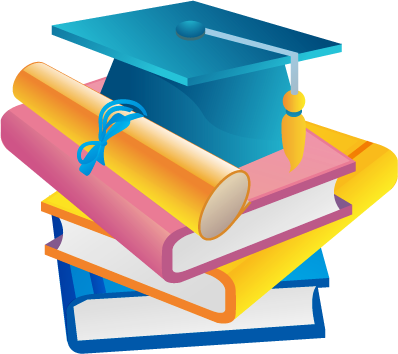 п.ЭгвекинотСодержание.Введение 	Самообследование деятельности муниципального бюджетного дошкольного образовательного   учреждения «Детский  сад «Алёнушка» посёлка Эгвекинота»  составлено  в  соответствии  с  Приказом  Минобрнауки   Российской  Федерации  от  14 июня 2013 г. № 462 «Порядок проведения самообследования образовательной организацией», Приказом Минобрнауки Российской Федерации от 14.12.2017 №1218 «О внесении изменений в Порядок проведения самообследования образовательной организации, утвержденный приказом Министерства образования и науки Российской Федерации от 14 июня 2013 г. N 462» Приказом Минобрнауки РФ от 10.12.2013 №1324 «Об утверждении показателей деятельности образовательной организации, подлежащей самообследованию». Приложение №1 Показатели деятельности дошкольной образовательной организации, подлежащей  самообследованию.  ЦЕЛЬ проведения самообследования – подготовка отчёта о результатах самообследования и обеспечение доступности и открытости информации о деятельности организации.  	В процессе самообследования проводится оценка образовательной деятельности, системы управления  организации, содержания и качества подготовки обучающихся, организации учебного процесса, востребованности выпускников, качества кадрового состава, учебно-методического обеспечения, материально-технической базы, функционирования внутренней системы оценки качества образования, а также анализ показателей деятельности ДОУ за  2022 год. Процедура   самообследования   способствует: 1. Рефлексивной оценке результатов деятельности педагогического коллектива, осознанию своих целей и задач и степени их достижения. 2. Возможности заявить о своих достижениях, отличительных показателях. 3. Выявлению существующих проблемных зон. 4. Определению вектора дальнейшего развития ДОУИсточники   информации:          Нормативно - правовые  документы,  рабочие  документы, регламентирующие направления  деятельности  ДОУ  (аналитические  материалы,  планы  и  анализы  работы, программы, расписания НОД,  статистические данные).  Форма предъявления информации: Отчет о самообследовании рассматривается на педагогическом совете утверждается Общим собранием трудового коллектива, представляется на бумажных и электронных носителях. Самообследование   проводилось в соответствии с Планом, на основании приказа заведующего. Порядок проведения, сроки, состав комиссии по проведению самообследования  утвержден приказом заведующего МБДОУ «Детский сад «Алёнушка» п.Эгвекинота» от 01.03.2023 г № 65-одАналитическая частьОбщие сведения об образовательной организации1.1. Общие сведения об организацииОценка образовательной деятельности Документы, в соответствии с которыми ведется образовательная деятельность.Федеральный закон «Об образовании в Российской Федерации» от 29.12.2012 № 273-ФЗ;Приказ Министерства образования и науки Российской Федерации от 17.10.2013 № 1155 «Об утверждении федерального государственного образовательного стандарта дошкольного образования» (Зарегистрировано в Минюсте России 14.11.2013 № 30384);«Санитарно-эпидемиологические требования к организациям воспитания и обучения, отдыха и оздоровления детей и молодёжи» СП 2.4.3648-20, утвержденные Постановлением Главного государственного санитарного врача Российской Федерации от 28.09.2020 № 28;СанПиН 1.2.3685-21 «Гигиенические нормативы и требования к обеспечению безопасности и (или) безвредности для человека факторов среды обитания» (постановление Главного государственного санитарного врача РФ от 28.01.2021 г.№ 2);Приказ Министерства образования и науки Российской Федерации от13.08.2013г. №1014 «Об утверждении Порядка организации и осуществления образовательной деятельности по основным общеобразовательным программам –образовательным программам дошкольного образования»;Приказ Минтруда России №544н от 18 октября 2013 г. «Об утверждении профессионального стандарта «Педагог (педагогическая деятельность в сфере дошкольного, начального общего, основного общего, среднего общего образования) (воспитатель, учитель)»;Федеральный закон «Об основных гарантиях прав ребёнка Российской Федерации»;Приказ Министерства образования и науки РФ от 7 апреля 2014 г. N 276 «Об утверждении порядка проведения аттестации педагогических работников организаций, осуществляющих образовательную деятельность»;Конвенцией ООН о правах ребёнка;Устав МБДОУ «Детский сад «Алёнушка» п.Эгвекинота», утвержденным распоряжениемОбразовательная программа: http://аленушка-дс.эгвекинот-обр.рф/obrazovanie/Рабочая программа воспитания МБДОУ «Детский сад «Алёнушка» п.Эгвекинота»: http://аленушка-дс.эгвекинот-обр.рф/obrazovanie/Годовой план: http://аленушка-дс.эгвекинот-обр.рф/obrazovanie/Учебный график: http://аленушка-дс.эгвекинот-обр.рф/obrazovanie/Расписание непосредственно-образовательной деятельности в различных видах: http://аленушка-дс.эгвекинот-обр.рф/obrazovanie/Циклограммы деятельности специалистов.Вывод: Дошкольное учреждение функционирует в соответствии с нормативными документами в сфере образования Российской Федерации.1.2.2.  Основные образовательные программы (с указанием количестваобучающихся, групп)Образовательная деятельность в МБДОУ «Детский сад «Алёнушка» п.Эгвекинота» организована в соответствии с основными документами на ведение образовательной деятельности.Образовательная деятельность ведется на русском языке, в очной форме, уровень образования – дошкольное общее образование. Образовательный процесс в ДОУ строится с учетом контингента воспитанников, их индивидуальных и возрастных особенностей в соответствии с требованиями образовательных программ.Содержание и организация образовательного процесса в детском саду определяется утвержденной основной образовательной программой дошкольного образования, которая составлена в соответствии с ФГОС дошкольного образования с учетом примерной основной общеобразовательной программы дошкольного образования «От рождения до школы» под редакцией Н.Е.Вераксы, Т.С.Комаровой, М.А.Васильевой.Содержание программы обеспечивает создание равных условий для всестороннего и гармоничного развития каждого ребенка, создание развивающей образовательной среды, для позитивной социализации и индивидуализации детей, его личностного развития, развития инициативы и творческих способностей на основе сотрудничества со взрослыми и сверстниками и соответствующим дошкольному возрасту видам деятельности, формирование у дошкольников предпосылок к учебной деятельности, создание условий для воспитания и образования детей с ОВЗ.Для работы с детьми с ОВЗ разработана и реализуется адаптированная основная образовательная программа для индивидуальных логопедических занятий для дошкольников с расстройствами аутического спектра (РАС), разработанная на основе  Программ дошкольных образовательных учреждений компенсирующего вида для детей с нарушением речи «Коррекция нарушений речи» (авт. Т.Б.Филичева, Г.В.Чиркина, Т.В.Туманова, С.А.Миронова, А.В.Лагутина), Примерной адаптированной основной образовательной программы для детей с тяжелыми нарушениями речи (общим недоразвитием речи) с 3 до 7 лет (авт.Н.В.Нищева), Программа воспитания и обучения дошкольников с интеллектуальной недостаточностью (Баряевой Л. Б., Гаврилушкиной О. П.), Коррекционно – развивающее обучение и воспитание. Программа дошкольных образовательных учреждений компенсирующего вида для детей с нарушением интеллекта. (Екжановой Е.А., Стребелевой Е.А.)Главной целью данной программы является создание условий для развития ребенка, открывающих возможности для его позитивной социализации, его личностного развития, развития инициативы и творческих способностей на основе сотрудничества со взрослыми и сверстниками и соответствующим возрасту видам деятельности.Также реализуется адаптированная образовательная программа дошкольного образования для детей с умственной отсталостью. Целью данной программы является создание благоприятных условий для   развития эмоционального, социального и интеллектуального потенциала воспитанников с умственной отсталостью в соответствии с индивидуальными особенностями посредством оказания комплексной коррекционно - психолого-педагогической помощи.Для эффективной реализации регионального компонента, в части формируемой участниками образовательных отношений, реализуется Программа этнокультурной направленности по краеведению «Родничок». Ключевая концепция данной программы заключается в предоставлении дополнительных образовательных услуг, включающих в себя знания о родном крае, в котором мы живем, детям старшего дошкольного возраста, посещающим дошкольное образовательное учреждение.Для художественно-эстетического развития реализуется парциальная программа Т. С. Комаровой, Л. В. Куцаковой, Л. Ю. Павловой «Трудовое воспитание в детском саду» (Москва Мозаика-Синтез, 2010 г.), Комаровой Т.С. «Изобразительная деятельность в детском саду» Программа и методические рекомендации для занятий с детьми 2-7 лет (Москва Мозаика-Синтез, 2010 г.), частично Л.В. Куцаковой «Конструирование и художественный труд в детском саду». Программа и конспекты занятий (Москва, Сфера, 2010). Парциальные  программы представляют собой оригинальную разработку системы занятий по ручному труду и художественно-эстетическому развитию. Для музыкальных занятий с дошкольниками используется частично Программа Радыновой О.П. «Музыкальные шедевры».  Программа и методические рекомендации представляет собой качественно разработанный оригинальный продукт, позволяющий эффективно осуществлять комплексное всестороннее музыкальное воспитание и развитие ребенка: от восприятия музыки к ее исполнительству, доступными дошкольнику средствами, и к творчеству.    	Для занятий дополнительным образованием художественно-эстетической направленности педагогами составлены Дополнительные общеразвивающие программы кружков •	по нетрадиционной технике рисования «Волшебные пальчики»;•	по нетрадиционной технике рисования «Цветные ладошки»•	по бумажной пластике и оригами «Волшебная бумага»•	по ручному труду «Умелые ручки»•	по ручному труду «Фантазёры»Данные программы ориентированы на развитие общей и эстетической культуры воспитанников, художественных способностей и склонностей в выбранных видах искусства. Художественно-эстетические программы отдельных направлений в зависимости от познавательных потребностей и способностей детей могут служить средством организации свободного времени, формировать процесс творческого самовыражения и общения детей, а также могут служить средством развития одаренных детей.Парциальная программа О.С. Ушаковой «Программа развития речи дошкольников. Теоретические основы. Основные задачи. Развитие речи в возрастных группах» рассчитана для повышения уровня обучения в области развития речи воспитанников. Программа раскрывает основные цели, задачи и содержание обучения детей родному языку в возрасте от трех до семи лет, содействует формированию необходимого уровня речевых умений и способностей; направлена на активизацию эмоционально-образной сферы мышления, воспитание интереса к родному слову, развитие чувства языка.Программа коммуникативно-речевой направленности «Речецветик», реализуемая как программа дополнительного образования, рассчитана на 2 года: старший дошкольный и подготовительный к школе.Занятия в логопедическом кружке помогут предотвратить возможные трудности в дальнейшем формировании сложной структуры речи, будут способствовать тому, чтобы ребенок начал школьное обучение с достаточным словарным запасом, не делал ошибок в употреблении и согласовании слов.      Цель программы для детей 5-6 лет:•	развитие познавательно-речевой деятельности детей;•	уточнение и обогащение словарного запаса по основным лексическим темам;•	закрепление грамматических норм и правил.   Цель программы для детей 6-7 лет:•	развитие познавательно-речевой деятельности детей;•	формирование навыка элементарного языкового анализаПрограмма физкультурно-оздоровительной направленности «Здоровячок», разработана инструктором по физическому воспитанию реализуется как программа дополнительного образования. Цель: сохранение, укрепление и развитие здоровья, повышение иммунитета, физическое совершенствование, формирование у воспитанников основ здорового образа жизни.По физическому развитию детей реализуются парциальная программа: В.Г. Алямовской «Здоровье». Программа направлена на воспитание дошкольника физически здорового, разносторонне развитого, инициативного и раскрепощенного, с чувством собственного достоинства.С воспитанниками старших возрастных групп ведётся театральный кружок «Дебют», целью которого является приобщение детей к духовным и нравственным ценностям, развитие личности через театрализованную деятельностьДополнительная общеразвивающая программа по финансовой грамотности «Дошкольник в мире экономики» ведётся с детьми старшего дошкольного возраста от 6 до 7 лет. Данная программа способствует реализации личности в различных социальных кругах, социализации ребенка в образовательном пространстве, адаптации личности в детском социуме.В ДОУ разработан учебный график, в котором определена учебная нагрузка, каникулы, количество образовательной деятельности согласно СП 2.4.3648-20 «Санитарно-эпидемиологические требованиям к организации воспитания и обучения, отдыха и оздоровления детей и молодёжи» и СанПиН 1.2.3685-21 «Гигиенические нормативы и требования к обеспечению безопасности и (или) безвредности для человека факторов среды обитания» (постановление Главного государственного санитарного врача РФ от 28.01.2021 г.№ 2)Учебный процесс также регламентируется расписанием непосредственно образовательной деятельности по возрастам, утвержденным заведующим ДОУ и согласованном на педагогическом совете. В МБДОУ «Детский сад «Алёнушка» п.Эгвекинота» создан комфортный гибкий режим, составлен учебный план и сетка НОД (непосредственно образовательная деятельность), которые   предусматривают рациональное соотношение между различными видам деятельности и формами организации, с соблюдением санитарно –гигиенических норм и требований к максимальной нагрузке на детей.В дошкольном учреждении разработано комплексно-тематическое планирование, которое представляет собой систему недельных тематических мероприятий с обязательным итоговым мероприятием. Вся образовательная работа с детьми строится на игровом принципе с включением проблемного и развивающего обучения.1.2.3.Количество воспитанников, групп, их направленность.Проектная наполняемость учреждения – 308 детей (9 групп и 1 группа временного пребывания детей-сирот и детей, попавших в трудную жизненную ситуацию)Возраст воспитанников  детского сада - с 1,5 до 7 лет.Группы временного пребывания – от 1 года до 18 летВ настоящее время в ДОУ функционирует 9 групп: 1 группа – разновозрастная, 8 групп – общеразвивающей направленности.На начало года : На конец года:В группы общеразвивающей направленности зачислены дети с ОВЗ (дети- инвалиды), получающие образовательные услуги в полном объёме.Организация образовательного процесса в МБДОУ «детский сад «Алёнушка» п.Эгваекинота» осуществляется в соответствии с годовым планированием, с основной образовательной программой дошкольного образования на основе ФГОС ДО и учебным планом непосредственно образовательной деятельности. Количество и продолжительность непосредственно образовательной деятельности устанавливаются в соответствии с СП 2.4.3648-20 и СанПиН 1.2.3685-21Комплектование групп осуществляется на основании Устава МБДОУ «Детский сад «Алёнушка» п.Эгвекинота», Административного регламента предоставления муниципальной услуги «Приём заявлений, постановка на учёт и зачисление детей в образовательный учреждения,  реализующие основную общеобразовательную программу дошкольного образования (детские сады)» от 31.05.2016 года № 98-пг,   учитывая возрастные категории детей.Вывод. Комплектование групп проводилось в соответствии с предельной наполняемостью. Вакантных мест в группах раннего возраста на начало календарного года не было. В нашем детском саду существует проблема с комплектованием групп детей. В плане развития ДОУ ремонт первого этажа в жилом здании по ул. Попова, д.1 для размещения двух групповых.  Образовательный процесс в детском саду организован в соответствии с государственной политикой в сфере образования, федерального государственного образовательного стандарта дошкольного образования, образовательными программами дошкольного образования. Оценка системы управления организации1.3.1.Характеристика системы управления МБДОУ «Детский сад «Алёнушка» п.Эгвекинота».Управление МБДОУ «Детский сад «Алёнушка» п.Эгвекинота»осуществляется в соответствии с действующим законодательством РФ и Уставом детского сада. Учредителем и Собственником имущества учреждения является городской округ Эгвекинот . Функции и полномочия Учредителя Учреждения от имени городского округа Эгвекинот осуществляет Управление социальной политики городского округа Эгвекинот. Функции и полномочия собственника имущества Учреждения осуществляет правление финансов, экономики и имущественных отношений городского округа Эгвекинот. Руководство учреждением осуществляет заведующий – контролирует работу и обеспечивает эффективное взаимодействие структурных подразделений дошкольного учреждения, утверждает штатное расписание, отчетные документы, осуществляет общее руководство дошкольным учреждением.Сведения об администрации ДОУ:Организационная структура управления в учреждении представляет собой совокупность индивидуальных и коллективных субъектов, между которыми распределены полномочия. При выстраивании стратегии развития нашего дошкольного учреждения мы учитываем особенности возможностей детей, запросы родителей, постоянное совершенствование профессионального мастерства педагогического коллектива. Разработанная схема управления ДОУ дает возможность правильно координировать работу всего коллектива.Единичным исполнительным органом является руководитель-заведующий. Он контролирует работу и обеспечивает эффективное взаимодействие всех сотрудников организаций, утверждает штатное расписание, отчетные документы организации, отвечает за организацию и контроль работы административно-управленческого аппарата. Заведующий распределяет учебную нагрузку, осуществляет прием на работу работников, заключение и расторжение с ними трудовых договоров, распределение должностных обязанностей, создание условий и организация дополнительного профессионального образования работников, утверждает графики работы и расписания занятий, должностные инструкции, в том числе право приостановления выполнения решений коллегиальных органов управления или наложения вето на их решения, противоречащие законодательству, уставу и иным локальным нормативным актам. Руководитель утверждает приказы и распоряжения, обязательные для всех работников и обучающихся Учреждения устанавливает должностные оклады (ставки заработной плата) работникам Учреждения в пределах финансовых средств и с учетом ограничений, установленных федеральными и местными нормативами. Заведующий осуществляет общее руководство детским садом.Органами управления МБДОУ «Детский сад «Алёнушка» п.Эгвекинота» являются: общее собрание работников и педагогический совет.Педагогический совет Учреждения является постоянно действующим органом коллегиального управления, осуществляющим общее руководство образовательным процессом.В Педагогический совет входят все педагогические работники, осуществляющие педагогическую деятельность в Учреждении на основании трудовых и гражданско-правовых договоров. Педагогический совет действует бессрочно. Совет собирается по мере надобности, но не реже четырех раз в год.Педагогический совет осуществляет управление педагогической деятельностью, определяет направления образовательной деятельности ДОУ, утверждает общеобразовательные программы, рассматривает и утверждает проект годового плана работы ДОУ. На совете педагоги обсуждают вопросы содержания, форм и методов образовательного процесса, планирование педагогической деятельности ДОУ, рассматривает вопросы повышения квалификации, переподготовки, аттестации педагогических кадров. Через заседания педагогического совета проходит организация дополнительных образовательных услуг воспитанникам, подводятся итоги деятельности работы ДОУ за год (отчеты, доклады, результаты). Педсовет организует обобщение, распространение, внедрение педагогического опыта среди педагогических работников ДОУ, заслушивает информацию.В Учреждении  создан  представительный орган - Родительский комитет, который действует на основании Положения.Родительский комитет имеет право обсуждения вопросов жизни Учреждения и принятия решений в форме предложений. Эти предложения должны быть рассмотрены должностными лицами Учреждения с последующим сообщением о результатах рассмотрения.Родительский комитет рассматривает вопросы развития образовательной организации, финансово-хозяйственной деятельности, оказание посильной помощи в материально–техническом оснащении ДОУ, благоустройство его помещений, детских площадок и территории. Содействует в организации совместных мероприятий с родителями. Заслушивает отчеты заведующего о создании условий для реализации образовательных программ в ДОУ, участвует в подведении итогов деятельности дошкольного учреждения за учебный год по вопросам работы с родительской общественностью.Общее собрание работников является постоянно действующим высшим органом коллегиального управления. В общем собрании работников участвуют все работники, работающие в Учреждении по основному месту работы. Общее собрание работников действует бессрочно. Собрание созывается по мере надобности, но не реже одного раза в год. Общее собрание может собираться по инициативе заведующего, либо по инициативе не менее четверти членов общего собрания. Общее собрание работников вправе принимать решения, если в его работе участвует более половины работников, для которых Учреждение является основным местом работы.    Схема управления в МБДОУ «Детский сад «Алёнушка» п.Эгвекинота»В коллективе создана атмосфера творческого сотрудничества. Стиль руководства – демократический, но он может меняться в зависимости от конкретных субъектов руководства, а также от конкретной ситуации. Реализуя функцию планирования, администрация МБДОУ «Детский сад «Алёнушка» п.Эгвекинота» непрерывно устанавливает и конкретизирует цели самой организации и структурных подразделений, определяет средства их достижения, сроки, последовательность их реализации, распределяет ресурсы.Администрация стремится к тому, чтобы воздействие приводило к эффективному взаимодействию всех участников образовательных отношений.Планирование и анализ образовательной деятельности осуществляется на основе локальных актов МБДОУ «Детский сад «Алёнушка» п.Эгвекинота», регламентирующих организацию воспитательно-образовательного процесса.В дошкольном учреждении соблюдается исполнительская дисциплина: имеется номенклатура дел, регистрируется входящая и исходящая документация, осуществляется работа по изучению и реализации нормативных документов (приказов, инструкций, распоряжений), распределены обязанности между всеми участниками образовательного процесса. Делопроизводство организовано на современном уровне и соответствует Закону РФ «Об образовании в РФ», ТК РФ. Трудовые отношения участников образовательного процесса оформлены трудовыми договорами в соответствии с ТК РФ, имеются должностные инструкции, правила внутреннего трудового распорядка. Отношения ДОУ с родителями (законными представителями) воспитанников регулируются в порядке, установленном законодательством в сфере образования РФ и Уставом.  Основными приоритетами развития системы управления Учреждения являются учет запросов и ожиданий потребителей, демократизация и усиление роли работников в управлении МБДОУ «Детский сад «Алёнушка» п.Эгвекинота».Вывод: В Учреждении  создана структура управления в соответствии с целями и содержанием работы учреждения. В ДОУ реализуется возможность участия в управлении детским садом всех участников образовательных отношений. Управление в ДОУ реализуется в режиме развития. Структура и механизм управления дошкольного учреждения позволяют обеспечить стабильное функционирование, способствуют развитию инициативы участников образовательного процесса.1.3.2. Структура управления, включая коллегиальные органы управления.Непосредственное управление учреждением осуществляет   заведующий МБДОУ «Детский сад «Алёнушка» п.Эгвекинота» Юмашева Наталия Владимировна, которая действует от имени Учреждения, представляя его во всех учреждениях и организациях:- распоряжается имуществом учреждения в пределах прав, предоставленных договором между Учредителем и Учреждением;- в соответствии трудовым законодательством принимает на работу и увольняет сотрудников ДОУ, осуществляет расстановку кадров, поощряет работников учреждения, налагает взыскание;- несет ответственность за деятельность учреждения перед Учредителем;- издает приказы, распоряжения, регламентирующие деятельность МБДОУ «Детский сад «Алёнушка» п.Эгвекинота» в рамках своей компетентности. Руководство дошкольным образовательным учреждением регламентируется нормативно – правовыми и локальными документами.•	Федеральным законом «Об образовании Российской Федерации».•	Федеральным законом «Об основных гарантиях прав ребенка Российской Федерации».•	 Конвенцией ООН о правах ребенка.•	Санитарно - эпидемиологическими правилами и нормативами для ДОУ.•	Уставом  МБДОУ «Детский сад «Алёнушка» п.Эгвекинота» .•	Договором между МБДОУ  «Детский сад «Алёнушка» п.Эгвекинота» и родителями.Заместитель заведующего по воспитательной и методической работе  осуществляет руководство учебно-воспитательной работой учреждения: определяет место каждого педагога в воспитательно-образовательной работе с детьми, мобилизует воспитателей на решение задач, поставленных концепцией дошкольного воспитания перед дошкольным учреждением, привлекает к их решению родителей воспитанников, ведет контрольно-аналитическую деятельность по мониторингу качества образования детей; планирует организацию всей методической работы.  Заместитель заведующего по административно-хозяйственной работе отвечает за сохранность здания дошкольного учреждения и имущества, организует материально-техническое снабжение педагогического процесса, обеспечивает чистоту и порядок в помещениях детского сада и на участке, противопожарную безопасность и организацию труда обслуживающего персонала. Медицинская сестра контролирует санитарное состояние помещений и участка дошкольного учреждения, соблюдение санитарно- противоэпидемического режима, качество доставляемых продуктов, организацию питания и качество приготовления пищи, обеспечивает медицинское обслуживание детей, проводит санитарно-просветительскую работу среди работников учреждения и родителей, принимает участие в организации физкультурно-оздоровительной работы с детьми отвечает за проведение медицинской и оздоровительной работы в учреждении.Педагоги МБДОУ «Детский сад «Алёнушка» п.Эгвекинота»  ежедневно планируют и осуществляют воспитательно- образовательную работу в соответствии с программой, ведут работу с родителями по вопросам воспитания детей в семье, привлекают их к активному сотрудничеству с детским садом; активно работают с родительским комитетом и отдельными родителями, обеспечивая создание необходимых условий в помещениях группы и на участке для успешной реализации воспитательно-образовательной программы. Воспитатели и специалисты детского сада активно участвуют в педсоветах ДОУ,   организуют смотры-конкурсы и выставки детских работ к дням открытых дверей, проводят родительские собрания, участвуют в праздниках, осуществляют работу, направленную на предупреждение и максимальную коррекцию нарушений речи, зрения и других отклонений в развитии психических процессов (памяти, мышления, внимания и др.).Основными формами координации деятельности аппарата управления являются:общее собрание трудового коллектива, которое  утверждает локальные акты, правила для детей, структуру дошкольного учреждения по представлению заведующего, вносит предложения об изменениях и дополнениях в Устав МБДОУ «Детский сад «Алёнушка» п.Эгвекинота», принимает решения по вопросу охраны жизни и здоровья детей, заслушивает отчеты администрации детского сада о проделанной работе., педагогический совет правомочен принимать Устав, изменения и дополнения, вносимые в него, определять направление образовательной деятельности учреждения, принимать основную образовательную программу и программу развития ДОУ, рассматривать и утверждать методические направления работы с детьми, а также все другие вопросы содержания, методов и форм воспитательно-образовательного процесса, рассматривать вопросы повышения квалификации и переподготовки кадров.родительский комитет защищает права и интересы воспитанников ДОУ, родителей (законных представителей), участвует в рассмотрении и обсуждении основных направлений развития ДОУ, в определении направления образовательной, воспитательной и оздоровительной работы ДОУ, вносит предложения по их совершенствованию, получении информации заведующего, отчёты педагогических и медицинских работников о состоянии здоровья детей, ходе реализации образовательных и воспитательных программ.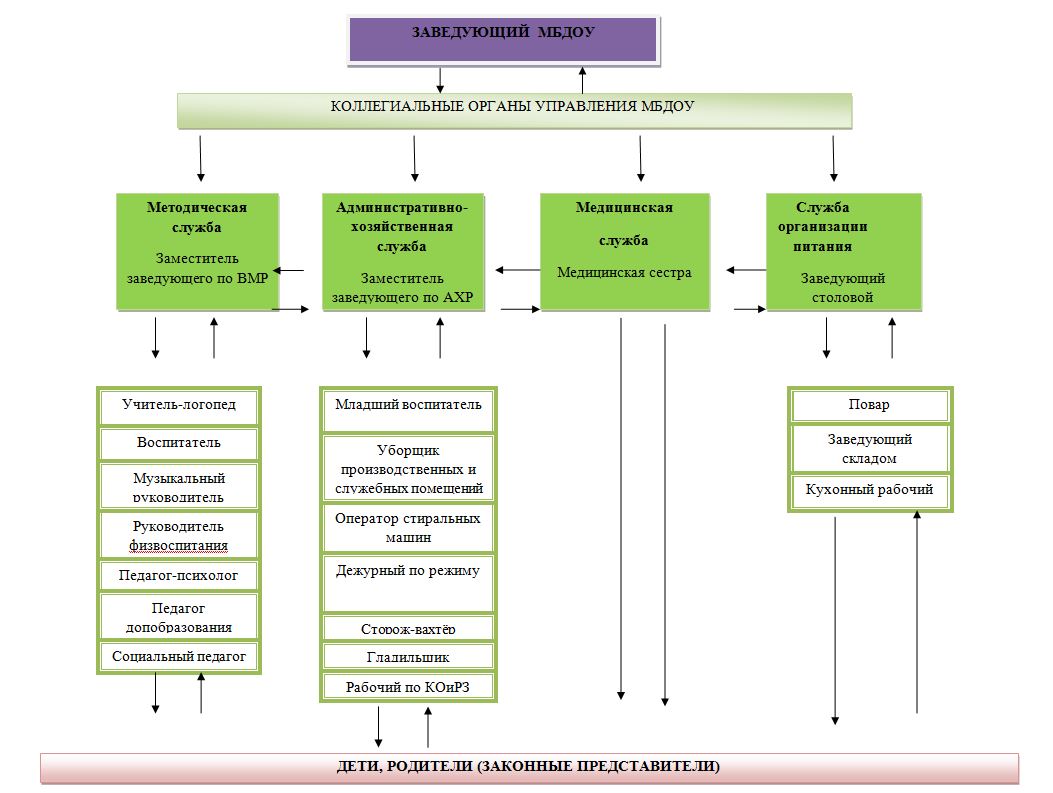 Вывод: Система управления Муниципального бюджетного дошкольного образовательного учреждения «Детский сад «Алёнушка» п.Эгвекинота ведется в соответствие с существующей нормативно-правовой базой всех уровней управления дошкольным образованием, со структурой управления и имеет положительную динамику результативности управления. 1.3.3. Эффективные формы взаимодействия семьи и образовательной организацииОдним из важных условий реализации образовательной программы ДОУ является сотрудничество педагогов с семьёй: дети, воспитатели и родители –главные участники образовательного процесса. Задача коллектива – установить партнёрские отношения, объединить усилия для развития и образования детей, создать атмосферу общности интересов, активизировать совместную деятельность в системе «детский сад – семья».Чтобы выбрать стратегию воспитательной работы был заполнен социальный паспорт детского сада. В ходе анализа состава семей воспитанников, были получены данные образовательного уровня родителей их социальное окружение.Родители воспитанников (9 групп)Служащие –169 человекРабочие –  165 человекБезработные – 29 человекПредприниматели – 2 человека Высшее образование –118 человекСредне-специальное – 162 человекаСреднее – 32 человекаСтуденты – 4 человекаДети-инвалиды:Дети, находящиеся под опекойЗа этими семьями осуществлялся контроль за исполнением опекунских обязанностей по воспитанию, содержанию, обучению, соблюдению прав и законных интересов несовершеннолетних. При необходимости оказывалась помощь семье в преодолении трудных жизненных ситуаций.Есть семьи , поставленные на учёт в муниципальный банк данных о семьях и несовершеннолетних,  находящихся в социально опасном положении, проживающих на территории городского округа Эгвекинот.В МБДОУ «Детский сад «Алёнушка» п.Эгвекинота» отсутствует внутриучрежденческий учёт, но есть семьи, находящиеся под особым контролем в связи с ненадлежащим исполнением своих родительских обязанностей.С семьями «Группы риска»  и проводилась основная работа. Контроль за образом жизни родителей: посещение семьи, сбор информации о семье. Наблюдение за условиями содержания и развития несовершеннолетних. Социально-психологический   патронаж: наблюдение за изменениями в семье, психологическая поддержка семьи. Направление рекомендаций, поручений по вопросам защиты прав и интересов несовершеннолетних. Содействие в получении полагающихся льгот, оказание консультативной, правовой помощи, помощь в сборе необходимых документов для оформления пособий, документов. Проведение бесед, направленных на повышение правовой культуры: разъяснение родителям прав и обязанностей по воспитанию, содержанию, защите прав и законных интересов несовершеннолетних; предупреждение родителей об ответственности за неисполнение родительских обязанностей; консультации по вопросам воспитания, ухода и развития н/х, охраны их здоровья, безопасности. Социально-психологическое консультирование по формированию и поддержанию здорового образа жизни. Социально-педагогическое консультирование семьи. По графику посещений семей были проведены проверки по месту жительства и заполнены акты обследования. Вёлся контроль посещаемости детьми детского сада из неблагополучных семей. Также проводилась работа со всеми родителями воспитанников по правовому образованию, по профилактике жестокого обращения с детьми. В родительских уголках всех групп в течение года предоставлялась информация в виде консультаций, памяток, рекомендаций по вопросам воспитания, содержания, обучения, развития несовершеннолетних, их прав.- Консультации «Конвенция о правах ребёнка – документ для взрослых и детей»; «Формирование правовой компетенции  родителей»; «Я ребёнок, я имею право!» -  наглядная информация «Права ребёнка»; «Алкоголь и дети»; памятки – «Выписки из семейного кодекса РФ; «Наказывая, подумай!»; «Наказание в воспитании. Особенности воспитания у ребёнка чувства собственного достоинства, дисциплинированности, уважения к окружающим»- Беседы с родителями «Об ответственном отношении к своим родительским обязанностям»; «О недопущении ведения антиобщественной жизни», «О прекращении злоупотребления спиртными напитками»; «Конвенция о правах ребёнка»; «Права ребенка — соблюдение их в семье». Были проведены мероприятия в семьи с целью профилактики гибели и травмирования несовершеннолетних на пожарах, в ходе которых были проведены разъяснительные беседы по соблюдению требований пожарной безопасности, о соблюдении прав и законных интересов несовершеннолетних, о недопустимости оставления детей без присмотра, особенно в ночное время. В группах с детьми был проведён урок доброты «Мы вместе». Совместно с ЦДО п. Эгвекинота провели акцию «Оранжевая нить» для детей-инвалидов, воспитанников детского сада.  В рамках проводимой акции «Безопасность детей в МБДОУ «Детский сад «Алёнушка» п. Эгвекинота» с родителями (законными представителями семей), которые состоят на учёте и находятся в группе риска были проведены профилактические беседы, направленные на соблюдение требований пожарной безопасности, а также о профилактике семейного насилия.Работа по правовому образованию педагогов:Консультации:«Спасаем неблагополучную семью. Неблагополучные семьи – какие они?»;«Конвенция о правах ребёнка». «Семейный кодекс РФ о правах и обязанностях родителей и детей»; «Воспитание начинается с себя»; «Профилактика жестокого обращения с детьми»Семинар «Основные формы работы педагогов по выявлению семей группы риска»Памятки  «Правила для воспитателей»В помещении МБДОУ «Детский сад «Алёнушка» п. Эгвекинота» на первом этаже для всех родителей был обновлён информационный стенд с наглядной информацией о номерах телефонов, телефонов доверия, единый социальный телефон, адресах расположения и нахождения, фамилиях, именах и отчествах должностных лиц, к которым можно обратиться по различным вопросам деятельности Учреждения, можно получить информацию о порядке предоставления мер социальной поддержки, социального обслуживания. Информация «Жестокое обращение с детьми, что это такое?», «Конвенция о правах ребёнка», «Нанесение вреда детям». Также были оформлены памятки для родителей по предупреждению жестокого обращения с детьми «Насилию скажем – нет! Важно помнить». В родительских уголках всех групп была предоставлена информация в виде тематических памяток и листовок «Жестокое обращение с детьми. Что это такое?», «Копилка родительской мудрости», «Как защититься от насилия в семье», консультация «Безопасность ребёнка в наших руках», иллюстрированный материал «Безопасность несовершеннолетних дома, социуме, природе».Вся работа в течение года была направлена на обеспечение защиты прав и законных интересов детей, на создание необходимых условий для осуществления физического, эстетического, психологического, нравственного развития детей дошкольного возраста.   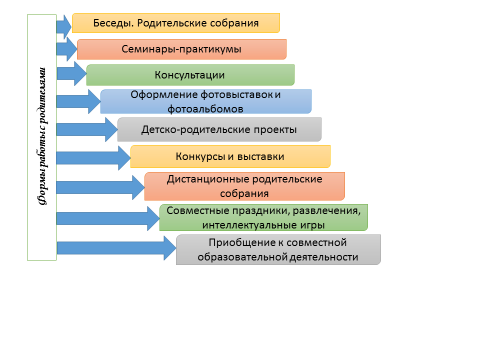 Информирование родителей (законных представителей) о работе МБДОУ происходит через официальный сайт в информационно-телекоммуникативной сети «Интернет», стендах для родителей в групповых раздевалках и помещениях ДОУ. С 2022 года о работе и событиях детского сада родители стали узнавать через социальные сети ВКОНТАКТЕ https://vk.com/public217224653 и в одноклассниках  https://ok.ru/group/70000001986191 .Работа по обеспечению  психолого-педагогической  поддержки  семьи  и  повышения компетентности  родителей  в  вопросах  развития  и  образования,  охраны  и  укрепления здоровья детей организована на достаточном уровне. В дошкольном учреждении было проведено анкетирование. Целью данного анкетирования являлось изучение степени удовлетворенности родителями качеством получаемого образования и условиями его получения в дошкольном образовательном учреждении. Общее число заполненных анкет – 126, что составляет 64% от общего количества детей.Анализ анкет позволяет говорить о том, что качеством образовательных услуг, предоставляемых МБДОУ «Детский сад «Алёнушка» п.Эгвекинота» в среднем полностью согласны 85 % участвующих в анкетировании родителей (законных представителей) воспитанников детского сада, частично согласен- 14%, совершенно не согласен – менее 1%. Сравнивая результаты анкетирования с прошедшим 2021 годом можно сделать выводы, что увеличилось количества респондентов согласных с созданными условиями в детском саду для комфортного нахождения детей. Из чего можно сделать заключение, что работа по улучшению качества работы ДОУ ведётся планомерно.Вывод: В МБДОУ «Детский сад «Алёнушка» п.Эгвекинота» создаются условия для  максимального удовлетворения запросов родителей детей дошкольного возраста по их воспитанию и обучению.Родители получают информацию о целях и задачах учреждения, имеют возможность обсуждать различные вопросы пребывания ребенка в ДОУ, участвовать в жизнедеятельности детского сада. В работе с родителями педагоги используют нетрадиционные формы: семинары-практикумы, мастер-классы, собрания в нетрадиционной форме. Необходимо продолжать использовать в работе с родителями нетрадиционные формы с целью повышения качества взаимодействия с родителями воспитанников.В Учреждении систематически ведётся работа с родителями, большое внимание уделяется «семьям риска». Педагоги постоянно повышают свои правовые знания.  Система взаимодействия с организациями- партнёрами для обеспечения образовательной деятельности.  	Одной из задач дошкольного учреждения является создание эффективной модели взаимодействия с социальными партнерами. МБДОУ «Детский сад «Алёнушка» п.Эгвекинота»- активный социальный институт, сотрудничает с разными организациями.Сотрудничество  с социальными партнёрами осуществляется согласно плана мероприятий совместной деятельности. Дошкольное образовательное учреждение поддерживает прочные отношения с социальными учреждениями:Дошкольное учреждение осуществляет преемственность с МБОУ «СОШ п.Эгвекинот». Совместно со школой был разработан план мероприятий, предусматривающий тесный контакт воспитателей и учителей начальной школы, воспитанников дошкольного учреждения и учеников первого класса:Отслеживание адаптации выпускников детского садаПроведение совместных родительских собраний Проведение диагностики готовности детей к школеЭкскурсии различной направленности в школуВывод. МБДОУ «Детский  сад  «Алёнушка» п.Эгвекинота» зарегистрировано и  функционирует  в соответствии с нормативными документами в сфере образования Российской Федерации. Образовательная  деятельность  в  ДОУ  организована  в  соответствии  с  основными направлениями  социально  –  экономического  развития  Российской  Федерации, государственной политикой в сфере образования.  Оценка организации учебного процесса.1.4.1. Организация режима занятий обучающихся.В МБДОУ «Детский сад «Алёнушка» п.Эгвекинота» обеспечиваются психолого- педагогические условия осуществления педагогического процесса. ДОУ работает в режиме 5- дневной рабочей недели с 11 часовым пребыванием детей.Образовательный процесс осуществляется по двум режимам- с учётом тёплого и холодного периода года, строится с учётом возрастных принципов и адекватных возрасту форм работы с детьми. Образовательный процесс в ДОУ строится на основе режима дня, который включает в себя необходимые режимные моменты и устанавливает распорядок бодрствования и сна, приема пищи, гигиенических и оздоровительных процедур, организацию непрерывной образовательной деятельности, совместной деятельности, прогулок и самостоятельной деятельности воспитанников. В режиме работы ДОУ предусмотрены зимние и летние каникулы. Во время каникул проводятся занятия эстетического и оздоровительного цикла, а также увеличивается продолжительность прогулок. Все мероприятия культурно- досуговой деятельности проводятся ежемесячно согласно программе и годовому плану, с учетом интересов детей и не в ущерб другим видам детской деятельности.Годовой учебный план МБДОУ «Детский сад «Алёнушка» п.Эгвекинота» устанавливает объём учебного времени, отводимого на проведение непосредственно образовательной деятельности, определяет продолжительность учебного процесса в днях, неделях и каникулярного отдыха в течение учебного года для всех групп.Реализация годового учебного плана предполагает:Обязательный учёт комплексно-тематического принципа планирования и интеграции образовательных областей в соответствии с возрастными возможностями и особенностями воспитанников, спецификой и возможностями образовательных областей;Соблюдение объёма образовательной нагрузки;Организацию непосредственно образовательной деятельности в рамках организации НОД (фронтальных, подгрупповых, индивидуальных)Развитие и воспитание в режимных моментах и в свободной деятельности взрослого и детей в течение всего дня.Объём учебной нагрузки в течение недели определён в соответствии с санитарно- эпидемиологическими требованиями к устройству, содержанию и организации режима работы дошкольных образовательных учреждений (СП 2.4.3648-20).В организации образовательного процесса отмечается гибкость, ориентированность на возрастные и индивидуальные особенности детей, что позволяет осуществлять личностно - ориентированный подход к детям.Содержание образовательной работы соответствует требованиям социального заказа (родителей), обеспечивает обогащенное развитие детей за счет использования реализуемых в ДОУ программ. Организация жизни детей в детском саду, предусматривает формирование необходимых представлений, жизненно важных умений и навыков в процессе воспитания и обучения в повседневной жизни.С 14 по 18 февраля 2022 года, с 8 по 16 декабря 2022 года ( отдельные группы) и с 17 по 23 декабря 2022 года  ДОУ находилось на карантине. На своих электронных страницах или в группах педагоги размещали интересные задания для выполнения, предлагали детям поучаствовать в конкурсах различной направленности. Для обратной связи родители отправляли видеоотчёты о выполнении заданий или выполненные конкурсные работы. Таким образом, образовательный процесс осуществлялся в соответствии с запланированным планом.Проектирование педагогического процесса осуществляется на основе эффективных технологий, методов и форм работы с детьми, соответствующих их возрастным и индивидуальным особенностям и на основе комплексно- тематического планирования, с соблюдением баланса между обучением и свободной игрой детей. Использование современных педагогических технологий (проектной, игровой, ИКТ и т.д.) в дошкольном образовании как одного из методов интегративного обучения дошкольников, позволило значительно повысить самостоятельную активность детей, развивать творческое мышление, умение детей самостоятельно, разными способами находить информацию об интересующем предмете или явлении и использовать эти знания для создания новых объектов действительности. Всё это делает образовательную систему ДОУ, открытой для активного участия родителей.Содержание образования реализуется через совместную деятельность ребенка со взрослым (в том числе, в ходе режимных моментов, включая индивидуальную работу с детьми и непосредственно образовательную деятельность) и самостоятельную деятельность детей. Исключительное значение придается игре как основной форме работы с детьми дошкольного возраста и ведущему виду детской деятельности. Педагогами используются ИКТ в работе с детьми, которые направлены на осуществление личностно – ориентированного обучения с учетом индивидуальных особенностей.В каждой возрастной группе созданы условия для самостоятельного,активного и целенаправленного действия детей во всех видах деятельности. Они содержат разнообразные материалы для развивающих игр и занятий. Организация и расположение предметов развивающей среды отвечает возрастным особенностям и потребностям детей. Расположение мебели, игрового и другого оборудования отвечает требованиям безопасности, СанПиН, что позволяет воспитанникам свободно передвигаться. В каждой возрастной группе имеется необходимый инвентарь для физического активности. Организация предметно-развивающей среды в различных возрастных группах имеет свои отличительные признаки.В начале учебного года проводится смотр развивающей предметно-пространственной среды в каждой возрастной группе, с целью подготовки дошкольного учреждения к началу учебного года, с учетом определенных критериев. По результатам смотра педагогам даются рекомендации по выявленным недостаткам.Вывод: В Учреждении создаются необходимые условия для всестороннего развития ребенка. Дистанционная работа немного отразилась на организации работы с детьми, но не отразилась на развитии детей. В дистанционной работе педагоги старались продолжать заинтересовывать детей, обращаясь за помощью к родителям, чтобы иметь обратную связь. 1.4.2. Создание условий для сохранения и укрепления здоровья воспитанниковОдной из главных задач, поставленных перед коллективом ДОУ было создание условий для охраны жизни и укрепления здоровья детей путем развития физического накопления и обогащения двигательного опыта, через организацию различных форм совместной деятельности детского сада с семьями воспитанников и реализацию проекта «Здоровая семья- здоровый ребёнок». Выполнению этой задачи педагоги уделили большое внимание.Для выполнения целей и задач здоровьесбережения в ДОУ создана служба здоровья. В службу здоровья входят заведующий, медицинский работник, заместитель заведующего по ВМР, учитель-логопед, инструктор по физической культуре, педагог-психолог. Служба здоровья обсуждает вопросы здоровьесбережения на своих заседаниях и определяет план работы по совершенствованию задач и целей здоровьесбережения в детском саду.В рамках осуществления образовательной деятельности педагоги:учат детей определять свое состояние и ощущения;учат формировать активную жизненную позицию;учат формировать представление о своем теле, организме;учат укреплять и сохранять свое здоровье;раскрывают необходимость и роль движений в физическом развитии;обучают правилам безопасности при выполнении физических упражнений и различных видов деятельности;учат оказывать элементарную помощь при травмах;формируют представление о том, что полезно и что вредно для организма.В детском саду создана благоприятная обстановка для двигательной, игровой и интеллектуальной активности и удовлетворения интереса к разнообразным видам деятельности. Оценить динамику достижений воспитанников, эффективность и сбалансированность форм и методов работы позволяет мониторинг достижения детьми планируемых итоговых результатов освоения основной общеобразовательной программы дошкольного образования, реализуемой в МБДОУ «Детский сад «Алёнушка» п.Эгвекинота».На протяжении истекшего года в детском саду проводилась планомерная систематическая работа по поддержанию и сохранению здоровья детей. Даны рекомендации воспитателям по организации питания, закаливающих мероприятий, организации адаптационного периода, о методах укрепления иммунитета детей, профилактики инфекционных заболеваний, соблюдению техники безопасности во время образовательного процесса и др.  Гигиеническое состояние помещений и участка, световой, воздушный и питьевой режимы поддерживались в норме.   Воспитатели проводили работу по физическому воспитанию, которая помимо традиционных видов и форм включала нетрадиционные, такие как ритмическая и корригирующая гимнастика, оздоровительный бег, спартакиады, интегрированные занятия и т.п.    Двигательный режим дня в детском саду включал в себя: подвижные игры в течение дня; утреннюю гимнастику с использованием дыхательных упражнений; музыкально- ритмические и физкультурные занятия; физкультурный досуг и спортивные праздники; прогулки; оздоровительные мероприятия; самостоятельная двигательная деятельность детей в течение дня.   Проводились мероприятия по профилактике гриппа: фитанцидотерапия, витаминотерапия, прививки.   Образовательная и оздоровительно-профилактическая работа строилась с учетом физического развития и имеющихся отклонений в состоянии здоровья детей, на основе диагностики состояния здоровья   и уровня физической подготовленности детей.  С целью снижения заболеваемости проводились закаливающие мероприятия, при этом соблюдались все правила закаливания: индивидуальность, систематичность, постепенность:  босохождение;  закаливание рук;  массаж стоп;  точечный массаж; Соблюдался двигательный режим дня, который включал в себя:  подвижные игры в течение дня;  утреннюю гимнастику с использованием дыхательных упражнений;  музыкально - ритмические и физкультурные занятия;  физкультурные досуги и спортивные праздники;  прогулки;  самостоятельная двигательная деятельность детей в течение дня;  оздоровление детей по дополнительной услуге по плану оздоровительной программы «Здоровячок»   Вопросы здоровья детей обсуждались на педсоветах, совещаниях и на родительских собраниях. Велась консультативная работ с педагогами и родителями по вопросам индивидуального подхода к детям, имеющими отклонения в здоровье. Даны рекомендации воспитателям по организации закаливающих мероприятий, организации адаптационного периода, о методах укрепления иммунитета детей и др.  В группах созданы условия для проведения оздоровительных мероприятий, и воспитатели используют их в полном объеме.   Особое внимание коллектив детского сада уделял адаптации вновь поступивших детей.  Для них был установлен щадящий режим и неполный день пребывания.  Также для адаптации детей создавались следующие условия:  осуществлялся постоянный контроль физического и психического состояния детей; осуществлялся индивидуальный подход к каждому ребёнку;  проводилось консультирование родителей;  формировался гибкий режим дня;   	В истекшем году не зафиксировано ни одного случая дезадаптации детей к условиям детского сада.   Медицинское обслуживание и контроль за состоянием здоровья воспитанников в ДОУ осуществляется медицинским персоналом  ГБУЗ «Чукотская окружная больница» филиал- Иультинская районная больница на основании заключённого договора на медицинское обслуживание и медицинский контроль за состоянием здоровья воспитанников.  В рамках договора осуществляется обеспечение медицинского контроля за состоянием здоровья воспитанников, проведение лечебно- профилактических мероприятий, оказание первичной медицинской помощи, осуществление контроля за санитарно- гигиеническими условиями в ДОУ.В целях укрепления здоровья воспитанников в 2022 году педагогами совместно с медицинскими работниками проводились профилактические мероприятия по предупреждению вирусных заболеваний у детей в весенне-зимний и осенний периоды: точечный массаж, контроль за температурным режимом и продолжительностью прогулок, воздушные ванны после дневного сна, кварцевание и проветривание помещений. В группах постоянно проводились закаливающие мероприятия: воздушные ванны после сна, ежедневные прогулки на свежем воздухе, обливание рук по локоть водой комнатной температуры. Осуществлялась работа по организации утренних профилактических фильтров, работа с родителями по раннему выявлению и предупреждению заболеваний детей простудными заболеваниями. Для снижения заболеваемости детским садом проведена работа:беседы и консультации с родителями;профилактические мероприятия во время эпидемиологического режима согласно плану учреждения;кварцевание групп;контроль за температурным режимом в группах;термометрия;контроль качества питания;выполнение режимных моментов (закаливание, прогулки, гимнас¬тика, физкультминутки, сон).Продолжение работы по организации здоровьесберегающего пространства в детском саду позволило достичь положительных результатов.Показания заболеваемости воспитанников:Иммунизацию против гриппа в 2022 году прошли  69  человек.Профилактика инфекционных заболеваний т.е план прививок на 2022 год выполнен:проба Манту на 97%прививка против коклюша, дифтерии и столбняка (R1 АКДС) – 20 чел. прививка против кори, паротита, краснухи-  24 человекпрививка против дифтерии и столбняка (R2 АДС)- 1 человекпрививка против полиомиелита- 30 человекАнализ нарушения физического развития:Наш детский сад в 2022 году посещало 197 детей, из них по результатам комплексного медицинского обследования группы здоровья распределились следующим образом:В зависимости от медицинских показаний было проведено распределение детей по группам здоровья:Прослеживается тенденция стабильности детей, которым показана основная группа для занятий физической культурой. Причины заболеваемости: ведущая патология –  часто болеющие дети (ЧБД), дети с нарушением осанки, дети с нарушением зрения, хронические заболевания.   В течение учебного года были организованы консультации для педагогов по повышению профессиональной компетентности педагогов в вопросах сохранения и укрепления здоровья воспитанников; активно использовались в образовательной деятельности во всех возрастных группах здоровьесберегающие технологии (гимнастика пробуждения, дыхательная, пальчиковая, утренняя гимнастики)В детском саду питание детей осуществляется на основании 10-ти дневного меню. В рацион питания включены все продукты, необходимые для полноценной жизнедеятельности ребенка. В целях оздоровления детям давали соки, свежие фрукты.Все усилия, направленные на сохранение и укрепление здоровья детей, были объединены с родителями (законными представителями) воспитанников. Для родителей в группах оформлены уголки здоровья, информационные папки –  передвижки, проводились консультации «Иммунитет и способы его укрепления», «Профилактика простудных заболеваний», «Закаливание – это здоровье», «Здоровье в порядке – спасибо зарядке», «Физкультура дома».Вывод. В детском саду обеспечивается хороший уровень физического развития детей, укрепления их здоровья. За счет систематической работы (проведения физкультурных занятий, утренних гимнастик, индивидуальной работы, оборудования физкультурного зала новым спортивным снаряжением, проведение коллективных мероприятий и т. д.) улучшились условия для удовлетворения в полной мере детских потребностей в движении. Прослеживается стабильная динамика количества детей с основной группой здоровья и с подготовительной группой здоровья. Это результат планомерной и постоянной работы коллектива детского сада по профилактике заболеваемости простудными заболеваниями, проведение обязательной санации зубов, корригирующей физкультуры по исправления плоскостопия, здоровьесберегающие технологии по коррекции зрения, координации движения, обучение разным видам массажа. Однако в связи с карантинными мероприятиями (работы ДОУ в форме дежурных групп) работа по оздоровлению детей проводилась не в полном объёме (прогулки сокращены, отмена занятий физической культурой, обтирание и умывание прохладной водой).Оценка содержания и качества подготовки обучающихся.1.5.1. Документы, в соответствии с которыми ведётся образовательная деятельностьОбразовательная деятельность в МБДОУ «Детский сад «Алёнушка» п.Эгвекинота» организована в соответствии сФедеральный закон «Об образовании в Российской Федерации» от 29.12.2012 № 273-ФЗ;Приказ Министерства образования и науки Российской Федерации от 17.10.2013 № 1155 «Об утверждении федерального государственного образовательного стандарта дошкольного образования» (Зарегистрировано в Минюсте России 14.11.2013 № 30384);«Санитарно-эпидемиологические требования к организациям воспитания и обучения, отдыха и оздоровления детей и молодёжи» СП 2.4.3648-20, утвержденные Постановлением Главного государственного санитарного врача Российской Федерации от 28.09.2020 № 28;СанПиН 1.2.3685-21 «Гигиенические нормативы и требования к обеспечению безопасности и (или) безвредности для человека факторов среды обитания» (постановление Главного государственного санитарного врача РФ от 28.01.2021 г.№ 2);Приказ Министерства образования и науки Российской Федерации от13.08.2013г. №1014 «Об утверждении Порядка организации и осуществления образовательной деятельности по основным общеобразовательным программам –образовательным программам дошкольного образования»;Приказ Минтруда России №544н от 18 октября 2013 г. «Об утверждении профессионального стандарта «Педагог (педагогическая деятельность в сфередошкольного, начального общего, основного общего, среднего общего образования) (воспитатель, учитель)»;Федеральный закон «Об основных гарантиях прав ребёнка Российской Федерации»;Приказ Министерства образования и науки РФ от 7 апреля 2014 г. N 276 «Об утверждении порядка проведения аттестации педагогических работников организаций, осуществляющих образовательную деятельность»;Конвенцией ООН о правах ребёнка;Устав МБДОУ «Детский сад «Алёнушка» п.Эгвекинота», утвержденным распоряжением	Образовательная деятельность ведётся на основании утверждённой основной образовательной программы дошкольного образования (Приказ № 193 от 01.09.2022 г.), которая составлена в соответствии с ФГОС ДО, с учётом примерной образовательной программы дошкольного образования «От рождения до школы» (под ред. Н.Е.Вераксы, Т.С.Комаровой, М.А.Васильевой), Рабочей программы воспитания МБДОУ «Детский сад «Алёнушка» п.Эгвекинота» (Приказ № 193 от 01.09.2022 г.), Образовательной программы дополнительного образования (Приказ № 193 от 01.09.2022 г.), санитарно- эпидемиологическими правилами и нормативами, с учетом недельной нагрузки.1.5.2. Информация о содержании и особенностях реализуемых образовательных программОбразовательная деятельность в МБДОУ «Детский сад «Алёнушка» п.Эгвекинота» организована в соответствии с основными документами на ведение образовательной деятельности.Образовательная деятельность ведется на русском языке, в очной форме, уровень образования – дошкольное общее образование. Образовательный процесс в ДОУ строится с учетом контингента воспитанников, их индивидуальных и возрастных особенностей в соответствии с требованиями образовательных программ.Содержание и организация образовательного процесса в детском саду определяется утвержденной основной образовательной программой дошкольного образования, которая составлена в соответствии с ФГОС дошкольного образования с учетом примерной основной общеобразовательной программы дошкольного образования «От рождения до школы» под редакцией Н.Е.Вераксы, Т.С.Комаровой, М.А.Васильевой.Содержание программы обеспечивает создание равных условий для всестороннего и гармоничного развития каждого ребенка, создание развивающей образовательной среды, для позитивной социализации и индивидуализации детей, его личностного развития, развития инициативы и творческих способностей на основе сотрудничества со взрослыми и сверстниками и соответствующим дошкольному возрасту видам деятельности, формирование у дошкольников предпосылок к учебной деятельности, создание условий для воспитания и образования детей с ОВЗ.Для работы с детьми с ОВЗ разработана и реализуется адаптированнаяосновная образовательная программа для индивидуальных логопедических занятий для дошкольников с расстройствами аутического спектра (РАС), разработанная на основе  Программ дошкольных образовательных учреждений компенсирующего вида для детей с нарушением речи «Коррекция нарушений речи» (авт. Т.Б.Филичева, Г.В.Чиркина, Т.В.Туманова, С.А.Миронова, А.В.Лагутина), Примерной адаптированной основной образовательной программы для детей с тяжелыми нарушениями речи (общим недоразвитием речи) с 3 до 7 лет (авт.Н.В.Нищева), Программа воспитания и обучения дошкольников с интеллектуальной недостаточностью (Баряевой Л. Б., Гаврилушкиной О. П.), Коррекционно – развивающее обучение и воспитание. Программа дошкольных образовательных учреждений компенсирующего вида для детей с нарушением интеллекта. (Екжановой Е.А., Стребелевой Е.А.)Главной целью данной программы является создание условий для развития ребенка, открывающих возможности для его позитивной социализации, его личностного развития, развития инициативы и творческих способностей на основе сотрудничества со взрослыми и сверстниками и соответствующим возрасту видам деятельности.Также реализуется адаптированная образовательная программа дошкольного образования для детей с умственной отсталостью. Целью данной программы является создание благоприятных условий для   развития эмоционального, социального и интеллектуального потенциала воспитанников с умственной отсталостью в соответствии с индивидуальными особенностями посредством оказания комплексной коррекционно - психолого-педагогической помощи.1.5.3. Результаты деятельности по приоритетным направлениям работы МБДОУ «Детский сад «Алёнушка» п.Эгвекинота»На основании анализа работы ДОУ за прошедший учебный год и в связи с потребностями родителей (законных представителей) перед коллективом детского сада были поставлены следующие задачи:Внедрить Рабочую программу воспитания, как инструмент реализации воспитательных задач в ДОУ:Разработка и внедрение в образовательно-воспитательный процесс календарного плана воспитательной работы в МБДОУ «Детский сад «Алёнушка» п.Эгвекинота»;Реализация и внедрение педагогами в содержание воспитательной работы ряда модулей.Продолжать оптимизировать нравственно-патриотическое воспитание детей как системное условие личностного развития ребенка в социокультурном пространстве ДОУ и семьи в условиях реализации ФГОС ДО:Внедрение в воспитательный процесс по нравственно-патриотическому воспитанию разнообразных форм взаимодействия с детьми;Достижение моральных установок у детей от системы работы по нравственно-патриотическому воспитанию посредством разнообразных форм и методов;Повышение эффективности взаимодействия с родителями (законными представителями) в вопросах нравственно-патриотического воспитания детей с учетом потребностей семьи и поддержки ее образовательных инициатив через использование различных форм взаимодействия.Совершенствовать открытость образовательной деятельности в ДОУ через размещение материалов на сайте ДОУ и работой консультационного центра для родителей детей, не посещающих детский сад.Для решения поставленных задач в дошкольном учреждении были созданы следующие условия:  Составлен   план методической   работы, включающий в себя организациюконкурсов, семинаров и взаимопросмотров, позволяющих глубже и полнее развернуть работу в выбранном направлении. Проанализирован уровень профессиональной компетенции педагогов, по результатам  которого были выбраны наиболее целесообразные коллективные и индивидуальные формы работы с педагогами в течение года. В соответствии с поставленными целями и задачами методическая работаосуществлялась через разнообразные формы и направления: Участие педагогов в районном, окружном и всероссийском конкурсе педагогического мастерства; Педагогические советы; Семинары-практикумы; Мастер-классы; Создание мультимедийных презентаций; Открытые показы, взаимопосещения и просмотры; Консультации для родителей и педагогов. В рамках мероприятий по безопасности проведены профилактические мероприятия:«Месячник безопасности» в начале и в конце учебного года; родительские собрания по обеспечению безопасности детей на дорогах; беседы с детьми о безопасном поведении на дорогах; учения по эвакуации детей из здания; просмотр мультфильмов на противопожарную тематику и ПДД; организация мини-проектов по безопасности; вечера загадок на тему «Транспорт», «Безопасность»;совместная деятельность родителей и детей по подбору материала по теме; викторины с детьми по ПДД; ведение страницы в социальной сети, выкладывание информации о безопасности; «Уроки безопасности». Целенаправленная и согласованная деятельность   педагогов, специалистов во всех областях образования достигается благодаря совместному планированию образовательной деятельности.  В каждой возрастной группе созданы условия для самостоятельного активного и целенаправленного действия детей во всех видах деятельности: игровой, двигательной, изобразительной, театрализованной и др. Созданная развивающая предметно-пространственная среда отвечает художественно - эстетическим требованиям и представлена в форме развивающих Центров в каждой возрастной группе: центр патриотического воспитания, центр безопасности, центр познавательного развития, центр экспериментирования, центр книги, центр изобразительной детской деятельности, центр игры, центр природы, центр конструирования, центр театра, центр физического развития.  В течение года коррекционно-речевая работа в форме индивидуальных, индивидуально-подгрупповых занятий, основной задачей которой является создание условий, направленных на коррекцию речевого развития детей и обеспечивающих достижение ребёнком, имеющим нарушения речи, уровня речевого развития, соответствующего возрастной норме.   Проводилась работа по коррекции и развитию психических процессов в форме индивидуальных, групповых занятий с детьми. По запросам педагогов и родителей велась работа в форме индивидуальных консультаций и групповых тренингов. Положительные моменты в работе: повышена эффективность в коррекции психосоматики, эмоционально-личностных нарушений с арт-терапии, при проведении групповых занятий у детей усвоились коммуникативные навыки, социальная адаптация. С помощью занятий, направленных на развитие самосознания, у детей усилилась мотивация на собственную эмоциональную и поведенческую саморегуляцию.    Взаимодействие педагогов и детей осуществляется с учетом дифференцированного подхода и включает разнообразные формы и методы работы:   - групповые и подгрупповые занятия         - индивидуальные занятия                           - выставки рисунков и поделок   - праздники   - развлечения  - досуги  - дидактические игры -  участие в районных, окружных, всероссийских и международных конкурсахразного направления - организация кружковой работы.  1.5.4.Анализ результатов коррекционной работы с детьми дошкольного возраста.Анализ работы учителя – логопеда Фокиной Е.В.Мероприятия, запланированные на 2021-2022 учебный год (аналитико-диагностическая работа; коррекционно-развивающая работа; контрольно-оценочная работа; профилактическая и консультативная работа) выполнены . Аналитико-диагностическая работа:     	В начале учебного года была проведена диагностика уровня речевого развития воспитанников старшего дошкольного возраста (одна старшая, две подготовительные группы).     	Для мониторинга речевого развития воспитанников проводилась входная и итоговая диагностика. Обследование включает пять блоков, направленных на исследование:состояния звуковой стороны речи;состояние фонематических процессов (слуха, восприятия, представлений);состояние словаря детей;грамматической стороны речи;уровня связной речи.     	По результатам диагностики был проведен психолого- педагогический консилиум, на котором была сформирована группа детей для коррекционных (логопедических) занятий. Сведения о диагностике и результатах коррекционной (логопедической) работы*Дефектно произносимые звуки поставлены частично и (или) частично введены в речь, имеются трудности автоматизации.Коррекционно-развивающая и контрольно-оценочная работа:     	Основной формой работы с дошкольниками на логопедическом пункте были индивидуальные занятия (периодичность 2 – 3 раза в неделю и длительностью согласно возрастным нормам).    	 Задачи индивидуальной коррекционной (логопедической) работы:развитие артикуляционной моторики;развитие фонематического слуха и восприятия;формирование фонетической системы языка (уточнение и закрепление произношения сохранных звуков, а также исправление произношения нарушенных);развитие и коррекция лексико-грамматического строя речи.     	Нарушения звукопроизношения у воспитанников обусловлены разными причинами: отклонениями в строении и функционировании артикуляционных органов; недостаточным развитием фонематических и других процессов, обеспечивающих нормальное развитие фонетического строя речи.     	Необходимо отметить, что в спонтанной речи нарушения звукопроизношения диффузного характера наблюдаются у многих дошкольников, изолированное же произношение звуков оказывается нормированным. Это явление является следствием вялой артикуляции, трудностями переключения органов речи, нарушением фонематического слуха и восприятия. С одной стороны, происходит развитие слуха и артикуляционного аппарата, что делает возможным освоение сложных в произносительном отношении звуков, их дифференциации. С другой стороны, по мере освоения диалогической формы речь становится все более беглой, что ведет к смазанности звукопроизношения и нарушению звуко-слоговой структуры слов.   	На результативности занятий, помимо аномального логопедического и неврологического статуса, сказываются и другие факторы:необходимость учитывать расписание общеразвивающих занятий в группе и режимных моментов с одной стороны, и особенности смены деятельности, трудности переключения внимания, цикличность работоспособности у детей с речевой патологией с другой;различная структура дефекта речи;снижение мотивации;соматическая ослабленность детей, частые пропуски занятий;неблагоприятное воздействие речевой среды или недостаток социальных контактов, а также игнорирование родителями рекомендаций логопеда.     	Проведен промежуточный анализ результатов работы по коррекции фонетического строя воспитанников, посещающих логопедические занятия (отчет о работе за полугодие); проведена итоговая диагностика уровня речевого развития воспитанников, поступающих в школу. Результаты проведенной диагностики, сравнительный анализ показали, что за период коррекционной работы у дошкольников улучшилась артикуляционная моторика, дети научились выполнять основные артикуляционные упражнения (статические и динамические) по показу либо словесной инструкции, проводить элементарный звуковой анализ. На занятиях внимание детей было направлено на звуковое оформление речи, формирование фонематических представлений. Профилактическая и консультативная работа:    	 Работа с педагогами:логопедические пятиминутки (консультирование воспитателей о содержании коррекционной работы с детьми, посещающими логопедические занятия, анализ и рекомендации); оформление индивидуальных тетрадей (фонетических дневников) по звукопроизношению; индивидуальные консультации педагогов (по запросу; о причинах речевых нарушений, их проявлениях, методах и приемах коррекции; о психолого-педагогических особенностях детей с различными речевыми нарушениями и др.);«Экран звукопроизношения» (о нарушениях звукопроизношения и этапах работы над звуками).Развитие слухового внимания через подвижные и дидактические игры на участке детского сада».Работа с родителями и пропаганда логопедических знаний среди населения:индивидуальные беседы с целью выявления, уточнения раннего педагогического и медицинского анамнеза;индивидуальные консультации;информационные стенды, папки-раскладушки в группах старшего дошкольного возраста с теоретическими сведениями и практическими рекомендациями по развитию артикуляционной и мелкой моторики, автоматизации звуков в речи; развитию общих речевых навыков.консультации в «Уголке логопеда» («Говорите правильно», «Развитие речи дошкольника»)     	Участие в работе ППк ДОУ (проведено первичное обследование уровня речевого развития детей старшего дошкольного возраста; подготовлены логопедические представления и информация для членов консилиума о состоянии речи воспитанников; отчет о работе за I полугодие)     	Проведенный анализ коррекционной (логопедической) работы позволяет определить приоритетные направления деятельности на следующий учебный год.Коррекционно-развивающая работа:профилактика речевых нарушений (ранняя диагностика отклонений в речевом развитии);развитие и коррекция фонетического строя речи;пропедевтика нарушений письменной речи (развитие фонематического слуха, элементарных навыков языкового анализа).Профилактическая и консультативная работа.качественный сбор педагогического и медицинского анамнеза воспитанников;консультативная помощь родителям детей, имеющих нарушения речи;повышение знаний воспитателей детского сада в области дошкольной логопедии (включить в годовой план работы цикл консультаций по коррекции звуков разных фонетических групп);обеспечение педагогов оптимальным (фонетически насыщенным, исключающим дефектно произносимые звуки) речевым материалом для автоматизации звуков;организация взаимодействия специалистов детского сада в работе по развитию и коррекции речи воспитанников (включить в годовой план работы составление совместного интегративного плана);пропаганда логопедических знаний среди родителей воспитанников детского сада, населения.Анализ проделанной работы педагога-психолога Малининой И.И.:	Цель работы педагога-психолога: охрана и укрепление психического здоровья детей на основе создания психологических условий достижения ими личностных образовательных результатов в процессе освоения образовательных областей.Задачи: предупреждать возникновение проблем развития ребенка; оказать помощь (содействие) ребенку в решении актуальных задач развития, обучения и социализации; повышать психолого-педагогическую компетентность (психологическую культуру) родителей воспитанников и педагогов; обеспечить психологическое сопровождение разработки и реализации образовательных программ и развития ДОУ в целом.Психологическое сопровождение рассматривается как стратегия работы педагога-психолога МБДОУ, направленная на создание социально-психологических условий для успешного развития и обучения каждого ребенка. Задачи психологического сопровождения конкретизируются в зависимости от возраста детей, уровня их развития.Направления работы:Психопрофилактическая работа.Психопрофилактическая работа планировалась и реализовывалась в соответствии с возрастными особенностями дошкольников. Для реализации психопрофилактической работы были использованы следующие циклы занятий: занятия по развитию коммуникативной, эмоциональной, личностно-волевой сферы, психических процессов, мелкой моторики;  психолого-педагогическая подготовка к школьному обучению (развитие школьно-значимых навыков). Занятия проводились один раз в неделю в течение учебного года в форме групповых занятий с воспитанниками старшего дошкольного возраста. Длительность одного занятия от 30 до 40 мин. Программа психологических занятий с детьми старшего дошкольного возраста представляет собой набор стратегий, направленных на достижение определенных целей:развитие познавательных и психических процессов — восприятия, памяти, внимания, воображения;развитие интеллектуальной сферы — мыслительных умений, наглядно-действенного, наглядно-образного, словесно-логического, творческого и критического мышления; развитие эмоциональной сферы, введение ребенка в мир человеческих эмоций;развитие коммуникативных умений, необходимых для успешного протекания процесса общения;развитие личностной сферы — формирование адекватной самооценки, повышение уверенности в себе;развитие волевой сферы — произвольности и психических процессов, саморегуляции, необходимых для успешного обучения в школе; формирование позитивной мотивации к обучению.Используемые программы психопрофилактической работы: Программа психолого-педагогических занятий для дошкольников 5-6 лет «Цветик-семицветик» под ред. Н.Ю. Куражевой— СПб.: Речь, 2007; Куражева Н. Ю., Козлова И. А. «Приключения будущих первоклассников: психологические занятия с детьми 6-7 лет.» — СПб.: Речь, 2007. Психодиагностическая работа. Психодиагностическая работа в учреждении осуществляется по следующим направлениям. Познавательная сфера Мышление: наглядно-образное (оперирование образами, проведение мыслительных операций с опорой на представления); словесно-логическое (проведение мыслительных операций с опорой на понятия, отражающие сущность предметов и выражающиеся в словах или других знаках). 2. Память: запоминание, сохранение и последующее воспроизведение. 3. Внимание: избирательная направленность восприятия на тот или иной объект. 4. Восприятие: формирование субъективного образа предмета или явления, непосредственно воздействующего на органы чувств. 5. Воображение: способность к спонтанному возникновению или преднамеренному построению в сознании объектов; способность сознания создавать образы, представления, идеи и манипулировать ими. 6. Мелкая моторика: мышечные движения кистей и пальцев рук как завершение внутреннего психологического процесса, психической деятельности. Эмоционально-волевая и личностная сфера 1. Проявления агрессивного поведения. 2. Страхи. 3. Повышенная тревожность. 4. Эмоциональный комфорт в детском саду. 5. Личностная и волевая готовность к обучению в школе. Коммуникативная сфера 1. Желание вступать в контакт с окружающими. 2. Умение организовать общение, включающее умение слушать собеседника, умение эмоционально сопереживать, умение решать конфликтные ситуации.3. Знание норм и правил, которым необходимо следовать при общении с окружающими. Формы и виды работы: тестирование, анкетирование, наблюдение. Диагностика познавательной сферы проводилась в подготовительных группах в начале и в конце учебного года. В диагностике «Психологическая готовность к школе» приняли участие 45 ребят подготовительных групп. По ее итогам:20 человек имеют высокую мотивационную готовность к обучению в школе, 19 – среднюю, 6 – низкую;26 - школьно-зрелые (с высоким уровнем психосоциальной зрелости), 17 – со средним, 2 – с низким;11 ребят имеют высокий уровень развития произвольного внимания, 23 – средний, 11 – низкий;33 – с высоким уровнем развития произвольного запоминания, 11 – со средним, 1 –с низким;16 – высокий уровень развития распределения и переключения внимания, 16 – средний, 13 – низкий;7 – высокий объем непосредственной образной памяти, 29 – средний, 9 – низкий;27 – имеют высокий уровень устойчивости и концентрации внимания, 11 – средний, 7 – низкий;20 – отличные способности к логическому мышлению, обобщению, умению понимать связь событий и строить последовательные умозаключения, составлять рассказ, 15 – хорошие, 10 – низкие;18 – имеют высокий уровень развития воображения и отличные способности создавать оригинальные образы; 16 – средний; 11 – низкий;40 – высокие показатели по уровню произвольности и саморегуляции, 2 – средние, 3 – низкие.Рисунок 1.В целом, можно сказать, что большинство детей потенциально готовы к обучению в школе. Следует отметить, что результаты диагностики и успешности дальнейшего обучения во многом могут зависеть от врождённых качеств детей (темперамента), поэтому средний уровень не является отрицательным результатом диагностики. Установлено, что психическое развитие имеет неравномерный и гетерохронный характер. К моменту поступления в школу одни компоненты структуры готовности достигают достаточно высокого уровня развития и являются наиболее значимыми для успешности обучения. Другие – находятся на стадии становления, развиваются в процессе усвоения знаний и могут стать более значимыми на последующих этапах обучения (рис.1).Диагностика коммуникативной, эмоционально-волевой и личностной сфер проводилась по запросам родителей (законных представителей) и воспитателей. Развивающая и психокоррекционная работа. Коррекционно-развивающая работа проводилась по результатам диагностики (воспитанники, имеющие низкий уровень развития тех или иных психических функций, нарушения эмоционально-волевой, личностной или коммуникативной сферы), по запросам родителей (законных представителей), воспитателей по направлениям: а) психокоррекция эмоционально-волевой сферы (снижение психоэмоционального напряжения, агрессивного поведения, личностных проблем, развитие саморегуляции): 2 человека; б) психокоррекция коммуникативной сферы (нарушение взаимоотношений со сверстниками, в семье): 2 человека; в) психокоррекция познавательной сферы (низкий уровень развития познавательных процессов): 3 человека – старшая группа; 13 человек - подготовительная к школе группа. Всего: 16 человек.г) психокоррекция эмоциональной и познавательной сферы и сенсорного развития у детей с интеллектуальными нарушениями и РДА: 5 человек.На индивидуальные коррекционные занятия было зачислено 23 ребенка. Проведено 336 индивидуальных занятий: на развитие познавательных процессов и интеллектуального развития детей старшей и подготовительных групп – 85 занятий, коррекционные занятия с детьми с РДА – 205 занятий, коррекционные занятия с ребенком с УО – 16 занятий, развивающие занятия с детьми-инвалидами – 24 занятия, занятия на развитие эмоционально-волевой сферы – 16 занятий.Основные методы коррекционных воздействий: индивидуальная игровая поддержка (познавательные игры, сюжетно-ролевые игры); психогимнастика; элементы арт-терапии (работа с красками, пластилином); элементы песочной терапии; релаксационные упражнения (нервно-мышечное расслабление, дыхательные техники); игры и упражнения по развитию познавательных функций; игры по развитию психомоторики;кинезиологические упражнения. Рисунок 2Эффективность коррекционных воздействий отслеживается после повторного диагностического обследования, по наблюдениям, обратной связи с педагогами и родителями (законными представителями). Занятия по коррекции познавательной сферы проходили по программе Е.О. «Хочу все знать!» Развитие интеллекта детей 5—7 лет: Индивидуальные занятия, игры, упражнения. М.: ТЦ Сфера, 2006. — 80 с. — (Программа развития). Комплекс «Хочу все знать!» направлен на развитие четырех взаимосвязанных психических процессов, определяющих познавательные возможности, и включает соответствующие разделы: «Внимание», «Память», «Восприятие», «Мышление», а также курс кинезиологических упражнений. (см. рис.2).Для коррекции эмоционально-волевой сферы применялась программа, созданная на основе рекомендаций Сиротюк А.Л. в книге «Синдром дефицита внимания с гиперактивностью. Диагностика, коррекция и практические рекомендации родителям и педагогам.» — М.: ТЦ Сфера, 2002(Серия «Практическая психология») и Лютовой Е.К., Мониной Г.Б. в книге «Шпаргалка для взрослых: Психокоррекционная работа с гиперактивным, агрессивными, тревожными и аутичными детьми.» - М.: Генезис, 2000. Занятия проводились 1 раз в неделю на протяжении 2 месяцев.Структура занятий включала следующие элементы:растяжки,дыхательные упражнения,глазодвигательные упражнения,упражнения для языка и мышц челюсти,перекрестные (реципрокные) телесные упражнения,упражнения для развития мелкой моторики рук,упражнения для релаксации и визуализации,функциональные упражнения,упражнения для развития коммуникативной и когнитивной сферы,упражнения с правилами.Работа с детьми с РДА велась по индивидуальным адаптированным программам. Занятия проводились 5 раз в неделю по 20 минут индивидуально. Цель программы: развитие эмоциональной сферы ребенка; формирование произвольной регуляции поведения; активация коммуникативной сферы ребенка. Основные методы и приемы: игры (дидактические, подвижные, коммуникативные, ролевые), упражнения, рисование, беседы.Обучение ведется в игровой форме, используются элементы подражательности. Процесс развития и обучения опирается на развитие у ребенка базовых эмоций для привлечения внимания и интереса, для повышения мотивации обучения, побуждения познавательных потребностей. Большая повторяемость материала, применение его в новой ситуации. Обязательная фиксация и эмоциональная оценка учебных малейших достижений ребенка. Планируется продолжение работы на следующий год.Работа с ребенком с УО велась по индивидуальной адаптированной программе. Занятия проводились 5 раз в неделю по 20 минут индивидуально. Цель реализации программы – психолого-педагогическая поддержка детей с УО с учетом их возрастных и индивидуальных особенностей. Задачи реализации программы:формирование общей культуры детей;развитие физических, интеллектуальных и личностных качеств;формирование предпосылок учебной деятельности, обеспечивающих социальную успешность;обеспечение помощи семьям в воспитании детей с интеллектуальной недостаточностью дошкольного возраста;охрана и укрепление физического и психического здоровья воспитанников;развитие индивидуальных способностей;коррекция отклонений в развитии.Реализуемая программа строится на принципе личностно–развивающего и гуманистического характера взаимодействия взрослого с детьми.Планируется продолжение работы на следующий год. Консультационная и просветительская работа. Консультационная работа проводилась в индивидуальной форме по запросам родителей (законных представителей), воспитателей, по наблюдениям педагога-психолога. Были проведены индивидуальные консультации (консультирование родителей (законных представителей) по результатам психодиагностического обследования познавательной и эмоциональной сферы, консультации по запросам в течение года). Основная тематика консультаций: «Непослушание»;«Особенности развития и воспитания ребенка»; «Низкий уровень развития познавательных процессов, развитие речи». Оформлены просветительские стенды для родителей: «Внимание! Внимание!» (как и зачем развивать произвольное внимание);«Не плачь! Не шуми! Прекрати!» (почему ребенок не реагирует на эти слова и чем их заменить);«Скоро в школу мы идем»;«Как подготовить ребенка к школе?»;«Почему кризис 2-х лет надо просто пережить». Методическая работа. В течение учебного года проводились: разработка и внедрение в работу психопрофилактических и коррекционных программ;  обработка и анализ полученных результатов психодиагностического обследования; подготовка к индивидуальной и групповой работе; анализ психолого-педагогической литературы; заполнение отчетной документации;подготовка к консультационной работе с родителями (законными представителями) и педагогами; подбор методического и игрового материала к коррекционным и развивающим занятиям; составление годового отчета о проделанной работе; обучение на курсах повышения квалификации:		В 2023 году планирую продолжить изучать методическую литературу на тему «Арт-терапия как метод психологического сопровождения участников образовательного процесса: детей, родителей и педагогов».Экспертная работа. участие в работе ППк; составление по запросу психолого-педагогических заключений на воспитанников.Основные характеристики качества освоения воспитанниками Образовательной программы.Основной программой, обеспечивающей целостность воспитательно-образовательного процесса в МБДОУ «Детский сад «Алёнушка» п.Эгвекинота»,  является  Примерная основная  общеобразовательная  программа  дошкольного  образования  «От рождения  до  школы»  под  ред.  Н.Е.  Вераксы, Т.С.  Комаровой, М.А. Васильевой. Творчески применялись парциальные программы:  «Основы безопасности детей дошкольного возраста», авт. Авдеева Н.Н., Князева О.Л., Стеркина Р.Б.; «Нравственно-патриотическое воспитание детей дошкольного возраста», авт.  Ветохина  А.Я.,  Дмитриенко  З.С.,  Жигналь  Е.Н., Краснощекова  Г.В.,  Подопригора  С.П.,  Полынова  В.К.,  Савельева О.В. Программа МБДОУ «Детский сад «Алёнушка» п.Эгвекинота» предусматривает умственное, нравственное, трудовое и эстетическое воспитание детей в соответствии с их возрастными и психофизическими особенностями, имеет полное методическое обеспечение.  Основные разделы программы: по образовательным областям: «Познавательное развитие», «Речевое развитие», «Художественно-эстетическое развитие», «Физическое развитие», «Социально –  коммуникативное развитие».  В каждой образовательной области есть несколько направлений, например, «Социально-коммуникативное развитие» - социализация, развитие общества, нравственное воспитание; ребенок в семье и сообществе, патриотическое воспитание; самообслуживание, самостоятельность, трудовое воспитание; формирование основ безопасности. Результаты диагностики в диаграммахВсего по детскому саду      Сравнительный анализ по группамИтого по образовательной области «Физическое развитие»:Высокий уровень  – 113 чел.-78 %Средний уровень – 30 чел-21%Низкий уровень- 2 чел-1%Итого по образовательной области «Социально-коммуникативное развитие»:Высокий уровень – 104 чел-72%Средний уровень – 33 чел-23%%Низкий уровень – 8 чел-5%Итого по образовательной области «Познавательное развитие»:	Высокий уровень –97чел-67%Средний уровень – 39 чел-27%Низкий уровень –9 чел-6%Итого по образовательной области «Речевое развитие»: Высокий уровень – 94 чел- 65 %Средний уровень – 43 чел-30%Низкий уровень – 8 чел-5 %Итого по образовательной области «Художественно-эстетическое развитие»: Высокий уровень. – 79чел-54 %Средний уровень– 57 чел-40 %Низкий уровень – 9 чел-6 %Наиболее высокие результаты дети  показали  в  следующих  образовательных  областях: «Физическое  развитие», «Социально- коммуникативное развитие», «Познавательное  развитие». Меньше всего динамика отмечена в овладении таких образовательных областей, как: «Речевое развитие», «Художественно- эстетическое развитие». Результаты освоения материала по образовательным областям используемой Программы находится в диапазоне высокого уровня в зависимости от образовательной области и возрастной группы.Таким образом, очевиден положительный результат проделанной работы воспитателями и специалистами дошкольной образовательной организации: низкий уровень освоения основной образовательной программы детьми сведен к минимуму, отмечена положительная динамика высокого уровня овладения детьми навыками и умениями, что подтверждает прочность знаний детей, способность применения их в повседневной жизни. В течение всего учебного года непосредственно образовательная деятельность с детьми проводилась систематично, с учетом индивидуальных и возрастных особенностей детей. Велась индивидуальная работа с детьми по закреплению знаний, полученных на НОД. За счет положительного эмоционального климата в группах дети стали более раскрепощены, с удовольствием общаются со взрослыми и сверстниками. Вывод: образовательный процесс осуществляется планомерно, систематически, в соответствии с принципами интеграции образовательных областей.  Педагоги готовятся к проведению образовательной деятельности, подбирают раздаточный, демонстрационный материал, создают учебно – развивающую среду. Непосредственно образовательная деятельность проходит в игровой форме в виде игр -  путешествий, с использованием героев сказок, мультфильмов. Знакомство детей с новым материалом осуществляется на основе деятельного подхода, когда новые знания не даются в готовом виде, а постигаются путём самостоятельного анализа, сравнения, выявления существенных признаков.Образовательный процесс в ДОУ строился в соответствии с учебным и годовым планом, расписанием непосредственной образовательной деятельности, рабочей программой каждой группы составленной на начало учебного года. Реализация плана осуществлялась через использование различных форм и методов организации образовательной деятельности: работа в микро группах, индивидуально, в парах, которые использовались в зависимости от возраста, индивидуальных особенностей детей, а так же от сложности программного материала. Организация учебно -  воспитательной работы предусматривает обеспечение развития различных видов деятельности с учётом возможностей и потребностей самих детей. Обеспечивался сбалансированный режим дня и рациональная организация всех видов детской деятельности.  Развивающая среда в группах построена так, чтобы ребенок имел возможность не только изучать и познавать окружающий мир, но и жить в гармонии с ним, получать удовольствие от каждого прожитого дня.  Развивающая предметная среда в ДОУ организована с учетом традиционных видов детской деятельности: игры, рисование, лепка, конструирование, театрально -  художественная деятельность.  В каждой группе имеются: зоны для игровой, спортивной, театрализованной, изобразительной деятельности детей, дидактические игры, книги по возрасту.  Педагогический процесс включает организованное обучение: непосредственно-образовательная деятельность, совместная образовательная деятельность, самостоятельная деятельность детей. Назначение совместной образовательной деятельности состоит в систематизации, углублении, обобщении личного опыта ребёнка: в освоении новых, сложных способов познавательной деятельности, в осознании связей и зависимостей, требующих для освоения специальных условий и управления со стороны педагога. В большинстве своём образовательная деятельность проводится по группам.С целью переключения детей на творческую активность и динамическую деятельность для снятия физического и умственного напряжения повышения эмоционального тонуса организма в режим работ всех возрастных групп введено проведение ежедневных игровых пауз между образовательной деятельностью, длительностью не менее 10 минут. Проведение физкультурных минуток является обязательным при организации образовательной деятельности статического характера, содержание их определяется каждым педагогом индивидуально.   Образовательная деятельность, требующая большой умственной нагрузки (ФЭМП, ФЦКМ), планируются  в  наиболее  благоприятные  дни  (вторник, среда,  четверг)  для  профилактики  утомления  детей  эта  образовательная деятельность сочетается с физкультурной и музыкальной. При организации педагогического процесса активно используются учебно-игровые методы и приемы, способствующие развитию и формированию познавательных интересов дошкольника. На основе вышеизложенного можно сделать вывод, что воспитательно -образовательный   процесс осуществляется в соответствии с требованиями СанПиН, ФГОС дошкольного образования в  соответствии  с  программой,  расписанием непосредственно образовательной деятельности и режимом  1.5.6. Состояние дополнительного образованияВ вариативной части ООП ДО в  МБДОУ «Детский сад «Алёнушка» п.Эгвекинота» в целях наиболее полного удовлетворения образовательных потребностей для воспитанников включены дополнительные развивающие программы с учётом региональных особенностей контингента воспитанников и запросов родителей. Они осуществляются через кружковую деятельность.МБДОУ «Детский сад «Алёнушка» п.Эгвекинота» оказывает услуги по предоставлению на безвозмездной основе дополнительного общеразвивающего образования в кружках дополнительного образования в соответствии с Образовательной программой дополнительного образования (Приказ от 01.09.2022 г. № 193). Образовательная деятельность по дополнительным образовательным  программам (кружковая работа) осуществлялась 1 раз в неделю, во вторую половину дня в следующих группах: 	Образовательная нагрузка не превышала предельно допустимых норм, определенных СП 1.2.3685-21 «"Гигиенические нормативы и требования к обеспечению безопасности и (или) безвредности для человека факторов среды обитания"».На каждый вид дополнительного образования был разработан план, велся анализ их эффективности. В кружках заняты 148 воспитанников на базе ДОУ. Часть детей посещают кружки при МАОУ ДОД «Центр дополнительного образования детей Иультинского района» и МАОУ ДОД «Иультинская районная детская школа искусств»Целесообразность этих кружковых программ состоит в том, чтобы создать каждому дошкольнику условия для наиболее полного раскрытия его индивидуальных особенностей и возможностей. Основные направления деятельности: художественно-эстетическое развитие; физическое развитие; познавательное развитие.Эффективность реализации программ кружковой работы можно увидеть, как только окажешься в нашем детском саду. В коридоре 2 этажа и в музыкальном зале оформляется регулярно выставка коллективных работ, фотовыставка которые регулярно сменяется. В группах оформлены выставки детского творчества. Родители воспитанников интересуются навыками детей и с удовольствием принимают участие в детско- родительских проектах, где вместе с детьми овладевают квилингом, торцеванием, коллажем и другими техниками работы с бумагой и бросовым материалом. Очень важна и обратная связь: поделки детей к праздникам, юбилейным датам очень дороги, как родителям, так и друзьям, сотрудникам учреждения. Работы педагогов и детей представляются творческими выставками и вернисажами внутриучрежденческого и поселкового значения, демонстрируются на семинарах, собраниях для родителей воспитанников. Детей, посещающих кружки, отличает высокий уровень развития творческих, познавательных способностей, межличностного общения со сверстниками и взрослыми.На протяжении нескольких лет наши воспитанники принимают активное участие в муниципальных, региональных, всероссийских и международных конкурсах. Результативность участия детей в конкурсах составляет 70 %Вывод: Таким образом, мониторинг образовательного процесса показал высокий уровень педагогического воздействия с учетом индивидуальных особенностей каждого ребенка и выстраивание траектории развития воспитанников согласно индивидуальному образовательному маршруту воспитанников. Охват воспитанников дополнительным образованием составляет 75 %.Реализация национально-регионального компонентаВ МБДОУ «Детский сад «Алёнушка» п.Эгвекинота» реализация национально- регионального компонента осуществляется в рамках основной образовательной программы через разделы: ознакомление с окружающим миром, художественная литература и развитие речи, через дополнительное образование («Родничок»)Работу по национально- региональному компоненту педагоги включают в самостоятельную, совместную деятельность и режимные моменты, экскурсии, подвижные и дидактические игры, познавательные беседы, рисование, аппликацию, ручной труд, просмотр презентаций, что позволяет обеспечить успешную реализацию национально- регионального компонента.В групповых помещениях созданы патриотические центры с учетом регионального компонента, которые регулярно пополняются и обновляются. У воспитанников есть возможность ознакомиться с историей, природой, животным и растительным миром своего региона. Собрана коллекция познавательного материала, изготовлены лэтбуки по разным направлениям. Воспитанники знакомятся с символикой России, Чукотского АО, историческими памятниками чукотского народа.1.5.8. Состояние воспитательной работы.С 01.09.2021 МБДОУ «Детский сад «Алёнушка» п.Эгвекинота» реализует рабочую программу воспитания и календарный план воспитательной работы, которые являются частью основной образовательной программы дошкольного образования. Вместе с тем, родители высказали пожелания по введению мероприятий в календарный план воспитательной работы детского сада, например — проводить осенние и зимние спортивные мероприятия на открытом воздухе совместно с родителями. Предложения родителей будут рассмотрены и при наличии возможностей детского сада включены в календарный план воспитательной работы школы на следующий учебный год.Воспитательная деятельность является ориентиром для каждого педагога, так как детский сад мы рассматриваем как единую, целостную воспитательную систему. Основной ценностью воспитательной работы является максимальное развитие личности каждого воспитанника с учетом его психофизиологических возможностей и формирование ее готовности к дальнейшему развитию и самостоятельности. Задачи воспитательной системы:-  создание среды, способствующей индивидуализации условий обучения для каждого ребёнка;-  предоставление ребёнку возможности выбора, как через планирование соответствующей деятельности, так и через организацию центров активности;-  участие семьи;-  максимальное сохранение и укрепление физического и психического здоровья в период дошкольного детства.Воспитательная работы осуществляется непрерывно, с применением всех допустимых образовательных и воспитательных технологий. Главными технологиями эффективной реализации воспитательной системы являются:-  Личностно - ориентированное взаимодействие детей друг с другом, детей и взрослых, педагогов и родителей.- Конструирование образовательного процесса осуществляется на основе модели субъект - субъектного взаимодействия педагога с детьми и их родителями.- Реализация модели субъект - субъектного взаимодействия основана на способности конструировать педагогический процесс на основе педагогической диагностики.- Открытость педагогического процесса, сотрудничество педагогического коллектива детского сада с родителями, другими учреждениями посёлкаФормы организации воспитательной деятельности выбраны в зависимости от методики воспитательного воздействия: словесные формы (встречи, беседы, игры и т.п.); практические (экскурсии, конкурсы, тематические вечера, занятия кружков и т.п.); наглядные формы (выставки художественного творчества, книжные выставки, видеофильмы, презентации и т.п.).Управление воспитательной системой создает возможности, при которых воспитательный процесс становится эффективным и действенным. Объединяя усилия взрослых по установлению взаимопонимания и гармоничных отношений с детьми, стараемся выработать единство требований педагогов и родителей к вопросам воспитания.Мероприятия, направленные на повышение эффективности воспитательного процесса МБДОУ «Детский сад «Алёнушка» п.Эгвкинота»: - консультации;- круглый стол;- открытые мероприятия;- развлечения;- праздники;- мастер-классы;- гостиные;- конкурсы;- наглядная пропаганда.Чтобы выбрать стратегию воспитательной работы в 2022 году проводился анализ состава семей воспитанников были изучены запросы родителей. Процесс воспитания дошкольников многогранный и всеобъемлющий, поскольку осуществляется во время всех видов деятельности: игре, общении, познавательно- исследовательской, двигательной. В основе результативности работы детского сада лежит постоянное совершенствование воспитательно -образовательного процесса.В МБДОУ «Детский сад «Алёнушка» п.Эгвекинота» сложилась система воспитательной работы, которая интегрирует все формы и виды обучения, творчества и досуга в целостный образовательный процесс, обеспечивающий удовлетворение индивидуальных интересов и потребностей детей, их личностное развитие и социализацию.В 2022 году были проведены различные мероприятия:Развлечения и праздники: «Сказка к нам пришла», «Елочка, не колись!», «Новогодняя сказка», «Прощание с ёлкой», «Мы солдаты-храбрые ребята», «День российской армии», «Служить России», «Подарок для мамы и бабушки», «Весеннее приключение», «Самый лучший праздник», «Мамы любимые», «Поздравляем маму», «Мамин день», «Масленица», «День смеха», «День космонавтики», «День Победы», «Здравствуй, школа!», «Здравствуй, лето!», «День матери», «Моя Чукотка», «День снега»,  «Эколята- защитники Земли», «Новогодние чудеса». Тематические выставки: Конкурс детского рисунка «Золотая осень», выставка поделок «Осенняя фантазия», выставка декоративно прикладного искусства «Чукотские сувениры», выставка семейных поделок «Новогодняя игрушка», выставка детских рисунков «С физкультурой я дружу!», «Папин портрет», «Мой любимый детский сад», выставка поделок из бросового материала «Мой космический корабль» и «Эколята- защитники Земли».Смотр – конкурс на лучшее оформление помещений к новогоднему празднику «Зима- пора чудес»Проекты: «Юбилей малой Родины моей», проект по изготовлению поделок к юбилею Чукотки, «Такие разные цветы», «Умный пешеход».Участие в конкурсах различной направленности (международный, всероссийский, региональный, муниципальный, внутриучрежденческий уровень)В результате годового анализа по состоянию воспитательной работы выявлено следующее: - тематические планы по основным разделам стандарта в группах имеются и составлены в соответствии с требованиями к их написанию;- календарное планирование образовательной работы велось на основе плана -программы, других программно-методических материалов по разделам программы. Непосредственно образовательная деятельность планироваласьв соответствии с требованиями. Также планировались индивидуальная работа, труд в природе, наблюдения, опытно-экспериментальная деятельность, проблемные ситуации, беседы, чтение литературных произведений, подвижные игры и другие виды детской деятельности;- в группах отремонтирована и обновлена предметно –пространственная развивающая среда;- для повышения профессионального уровня педагогов, в ДОУ проводились: консультации, педагогические часы, семинары, коллективные просмотры педагогического процесса;-   обмен опытом проходил на разных уровнях: внутри учреждения, на муниципальном, региональном и всероссийском.Педагогами детского сада организована работа по социально- коммуникативной компетенции детей. В группах проводятся тематические беседы о дружбе, вежливости, читают и обсуждают художественную литературу, создаются коммуникативные ситуации.Вывод. По результатам мониторинговых исследований в подготовительных группах воспитанники имеют положительный уровень воспитанности. У большинства детей преобладает нравственный, коммуникативный и познавательный потенциал.Оценка востребованности воспитанниковАнализ проведенных итоговых мероприятий в группах, беседы с детьми, опросы, результаты диагностики уровня усвоения детьми программного материала по основным разделам  программы  позволяют  сделать  оценку  о соответствии знаний у детей требованиям основной программы – 98%  детей имеют высокий и средний показатель уровня. Мониторинг готовности к обучению в школе, проведенный в мае 2022 года показал высокую и среднюю готовность у 98 % (2%- 1 ребёнок с диагнозом РАС) выпускников ДОУ, что является отличным показателем работы коллектива.  Мониторинг достижения детьми планируемых результатов освоения Программы на конец 2021 – 2022 учебный год:Данные результаты мы имеем за счет достаточной сформированности у воспитанников предпосылок к учебной деятельности: умение ребенка работать  в  соответствии  с  инструкцией,  самостоятельно  действовать  по образцу и осуществлять контроль, вовремя остановиться при выполнении того или иного задания и переключаться на выполнение другого. Но в то же время следует отметить, что 1 воспитанник подготовительной группы дошкольного возраста от 6 до 7 лет (воспитатель Михайлова Т.Д.) по заявлению родителей и с разрешения Учредителя оставлены в группе на повторное обучение по Программе ДОУ.Применяемые методики: Определение мотивов учения (М.Р. Гинзбург, И.Ю. Пахомова и Р.В. Овчарова) - мотивационная готовность; Тестовая беседа (С.Л. Банков) - психосоциальная зрелость; Домик (Н.И. Гуткина) - произвольное внимание, работа по образцу, сенсомоторная координация, пространственное восприятие; Заучивание 10 слов (З.М. Истомина) - слуховая память; Шифровка (Д. Векслер) – внимание; 10 картинок – зрительная память; Тест переплетенных линий (А. Рей) - устойчивость внимания; Последовательность событий (Н.А. Бернштейн) - логическое мышление, речевое развитие; Художник (О.М.Дьяченко) – воображение; Запрещенные слова – уровень произвольности.Под психологической готовностью к школьному обучению понимается необходимый и достаточный уровень психического развития ребенка для освоения школьной учебной программы в условиях обучения в коллективе сверстников. Развивается психологическая готовность в процессе самого обучения, и является, с одной стороны, результатом предшествующего периода развития, с другой – как бы проекцией условий и содержания школьного обучения на психического развитие ребенка. Тест "Определение мотивов учения" выявляет наиболее значимые мотивы для обучения ребёнка в школе.Установлено, что учебная деятельность дошкольников и начинающих школьников побуждается не одним, а целой системой разнообразных мотивов.Система мотивов:1.	Учебно – познавательный (познавательная потребность)2.	Социальный (понимание общественной необходимости учения)3.	"Позиционный" (стремление занять новое положение в отношениях с окружающими)4.	"Внешний" по отношению к учебной деятельности (подчинение требованиям взрослых, приобретение формы и школьных принадлежностей и т. п.)5.	Игровой6.	Мотив получения высокой отметкиНедостаточная развитость мотивов, связанных с содержанием учения и его общественной необходимостью, обещает неблагоприятный прогноз успешности обучения. Аналогичная картина вырисовывается и при высокой развитости игрового мотива, в результате чего для ребёнка основным содержанием школьной жизни становятся не уроки, а коллективные игры, игры на уроке, стремление уйти домой. Наиболее благоприятное сочетание: учебный – социальный – позиционный/ учебный – социальный – игровой/ учебный – социальный – получение высокой отметки. При несформированности мотивации к обучению: внешний – игровой – отметка/ внешний – игровой – позиционный.По результатам теста видно, что мотивационная готовность ребят на высоком и среднем уровне, преобладают социальный, учебный, позиционный и оценочный мотивы. Для учащихся с доминирующим социальным мотивом характерно ответственное отношение к учебе. Они сосредоточены на уроке, внимательно слушают педагога, старательно выполняют задания, обращаются за помощью, если что-то не поняли или не получается. Их не нужно заставлять выполнять домашние задания, они, как правило, выполняют их в полном объеме, переживают, если что-то не успевают сделать или получается не так, как «задавала учительница». При условии достаточного развития ВПФ учатся ровно, без провалов, успешно усваивают учебный материал. Для учащихся с доминирующим познавательным мотивом характерна высокая учебная активность. Они, как правило, не ограничиваются рамками учебной задачи, стремятся узнать больше, задают много вопросов. Оценочный мотив учения основан на свойственной детям потребности в социальном признании и одобрении взрослого. Ориентация на оценку взрослого в учебном процессе является одним из условий формирования действий самооценки и самоконтроля. Основу позиционных мотивов учения составляет интерес к новой ситуации и новой социальной роли, при этом ребенка привлекает чисто внешняя атрибутика школьной жизни. Позиционный мотив в той или иной мере присутствует у всех будущих школьников. Достаточное развитие учебного, социального, позиционного и оценочного мотивов оказывает положительное влияние на школьную успеваемость.Тестовая беседа Банкова С.Л. помогает определить уровень психосоциальной зрелости дошкольников.По результатам теста большинство ребят имеют высокий уровень психосоциальной зрелости, что говорит о расширенном кругозоре, развитом познавательном интересе и положительной мотивации к обучению. Они осознают цели, важность и необходимость учения, либо ориентируются на образец «хорошего ученика» и установку «Надо учиться, должен учиться».Методика «Домик» позволяет выявить умение ребенка ориентироваться в своей работе на образец, умение точно скопировать его, выявляет особенности развития произвольного внимания, пространственного восприятия, сенсомоторной координации и тонкой моторики руки. Произвольное внимание — это сознательная направленность и сосредоточенность на той или иной деятельности. Высокий уровень развития произвольного внимания подразумевает способность ребенка самостоятельно, без дополнительных напоминаний взрослого, сосредотачиваться на выполняемой деятельности. Особое значение произвольное внимание приобретает в процессе обучения ребенка и выступает одним из показателей психологической готовности к школьному обучению. По данной методике ребята показали разные результаты, что может быть связано с возрастом. Дети 6 лет редко выполняют задание без ошибок в связи с недостаточной зрелостью мозговых структур, отвечающих за дифференцированное восприятие (включающее выделение фигуры из фона), концентрацию внимания, развитие тонких движений руки и сенсомоторную координацию. Дети 7 лет справляются с заданием успешнее.«Заучивание 10 слов» используется для оценки объёма запоминаемого материала, выявляет умение ребёнка применять способы логического запоминания, «10 картинок» – объем непосредственной образной памяти. Слуховая память у большинства ребят развита лучше, чем зрительная, что соответствует нормам развития. Ребята с легкостью запоминают 8-10 слов на слух и 5-7 рисунков.Методика «Шифровка» требует от ребенка хорошего различения большего количества фигур и знаков, хорошего распределения внимания, активной работы памяти и высокой скорости движения руки. Она используется для исследования устойчивости внимания, возможностей его переключения, изучения особенностей темпа деятельности, врабатываемости в задание, скорости и легкости формирования у ребенка простого сенсомоторного навыка (обучаемости), проявлений признаков утомления и пресыщения, влияния различных видов мотивации на продуктивность деятельности. Половина ребят группы показали высокие результаты, что говорит о достаточном развитии распределения и переключения внимания. Устойчивость внимания также на высоком уровне – это видно из результатов теста «Переплетенных линий», которая помогает диагностировать устойчивость и концентрацию внимания. Большинству детей легко следить за запутанными линиями, находить конец пути, они не допускают ошибок, быстро выполняют задание. Методика «Последовательность событий» помогает оценить уровень развития связной речи - важной составляющей общего познавательного развития дошкольника, а также уровень развития логического мышления, способности устанавливать причинно-следственные зависимости в наглядной ситуации, делать обобщения. Связная речь является непременным условием и необходимым компонентом осуществления любой деятельности — коллективной и индивидуальной, а также является важнейшим средством овладения знаниями, необходимой предпосылкой обучения и развития ребенка. Хорошо развитая связная речь является своего рода вершиной речевого развития. Ведь сначала ребенок учится называть отдельные предметы, затем — отвечать на вопросы взрослого и лишь потом — самостоятельно строить предложения, связанные между собой по смыслу в логической последовательности. На общей "лестнице" психического развития логическое мышление стоит выше образного в том смысле, что оно формируется позднее, на основе образного, и дает возможность решать более широкий круг задач, усваивать более сложные знания (в том числе научные). Необходимо помнить, что усвоение логических форм мышления невозможно без достаточно прочного фундамента в виде развитых образных форм. Развитое образное мышление подводит ребенка к порогу логики, позволяет ему создавать обобщенные представления, устанавливать причинно-следственные связи, приходить путем рассуждений к более правильному пониманию окружающего мира, мотивов и поведения людей. Таким образом, неуспешное выполнение предлагаемого задания может свидетельствовать о несформированности не только логического мышления, но и образного как его основы. Способности к логическому мышлению, обобщению, умению понимать связь событий и строить последовательные умозаключения сформированы у большей части группы, но только треть легко сочиняет логичную версию рассказа по картинкам. Методика «Художник» определяет уровень развития воображения, способности создавать оригинальные образы. Она дает возможность оценивать потенциальные творческие способности детей. Креативность в равной степени связана как с общим интеллектом, так и с личностными характеристиками. Хорошо сочетается креативность и со способностью к продуктивному мышлению. Большая часть диагностируемых детей имеют хорошую гибкость и разработанность воображения, создают схематичные, детализированные и оригинальные рисунки.Методика «Запрещенные слова» выявляет уровень произвольности и умения ребенка точно выполнять задания взрослого, предлагаемые им в устной форме. Произвольность является одним из важнейших новообразований дошкольного возраста. Непосредственность, спонтанность дошкольника хорошо известна, и считается яркой характеристикой поведения в данном возрасте. По мере овладения способностью действовать не в соответствии с сиюминутным желанием, а в соответствии с правилом, у дошкольника появляется качественное своеобразие поведения – произвольность, которое Д.Б. Эльконин называет предпосылкой успешного вхождения в школьную жизнь. Почти все ребята имеют высокие результаты по данной методике - соблюдают правила игры, способны действовать в соответствии с правилом, отвечают на вопросы быстро и верно.Вывод: Начало систематического обучения детей в школе выдвигает целый ряд важных задач. От того, как ребенок подготовлен к школе всем предшествующим дошкольным периодом развития, будут зависеть успешность его адаптации, вхождение в режим школьной жизни, его учебные успехи, его психологическое самочувствие.По результатам обследования можно сказать, что большинство детей потенциально готовы к обучению в школе, 3 ребенка потенциально не готовы к школьному обучению (редко посещают детский сад). Следует отметить, что результаты диагностики и успешности дальнейшего обучения во многом могут зависеть от врождённых качеств детей (темперамента), поэтому средний уровень не является отрицательным результатом диагностики. Установлено, что психическое развитие имеет неравномерный и гетерохронный характер. К моменту поступления в школу одни компоненты структуры готовности достигают достаточно высокого уровня развития и являются наиболее значимыми для успешности обучения. Другие – находятся на стадии становления, развиваются в процессе усвоения знаний и могут стать более значимыми на последующих этапах обучения.Данные обследования на предмет готовности детей к обучению в школеБлагодаря слаженности в работе всего коллектива и содружестве с родителями (законными представителями) воспитанников наш детский сад даёт стабильные знания программного материала детского сада, что отражается в диагностических материалах и результатах независимого мониторинга в МБОУ «СОШ п.Эгвекинота», проводимых среди первоклассников (Протокол Департамента образования и науки ЧАО от 27.10.2022 г.). Вывод: Таким образом, результаты проведенной педагогической диагностики показывают, что дошкольники готовы к школьному обучению, у них сформированы познавательные и учебные потребности (желание учиться в школе), они научились ориентироваться в работе на образец, проявляли самостоятельность в рассуждениях, обобщениях, умели составлять предложения, выделять последовательность звуков в простых словах. Результаты педагогического анализа показывают преобладание детей с высоким и средним уровнями развития, что говорит об эффективности педагогического процесса в ДОУ.Оценка качества кадрового обеспеченияРабота с кадрами была направлена на повышение профессионализма, творческого потенциала педагогической культуры педагогов, оказание методической помощи педагогам.  Составлен план прохождения аттестации, повышения квалификации педагогов, прохождения переподготовки воспитателей.Дошкольное образовательное учреждение укомплектовано кадрами   полностью. Педагоги детского сада постоянно повышают свой профессиональный уровень, знакомятся с опытом работы своих коллег и других дошкольных учреждений, приобретают и изучают новинки периодической и методической литературы. Всё это в комплексе даст хороший результат в организации педагогической деятельности и улучшении качества образования и воспитания дошкольников.Одним из важных условий достижения эффективности результатов является сформированная у педагогов потребность в постоянном, профессиональном росте. Уровень своих достижений педагоги доказывают, участвуя в методических мероприятиях разного уровня (ДОУ, район, округ), а также при участии в интернет конкурсах федерального масштаба.Педагогический коллектив МБДОУ зарекомендовал себя как инициативный, творческий коллектив, умеющий найти индивидуальный подход к каждому ребенку, помочь раскрыть и развить его способности.В 2022 году ДОУ укомплектовано педагогическими кадрами, учебно – вспомогательным и обслуживающим персоналом в полном объеме. В детском саду работает стабильный педагогический коллектив.Укомплектованность кадрами:По уровню  образованияПо квалификационным категориямПо стажу работыКоличество педагогов, имеющих награды (звания) федерального, регионального и муниципального уровня:2022 год в связи с эпидемиологической ситуацией соблюдением профилактических и ограничительных мер для педагогов оказался трудным. В плане организации дистанционного обучения, педагогам пришлось осваивать дистанционное обучение, умение работать на различных образовательных платформах. Но, тем не менее, педагоги организовывали образовательную, развивающую деятельность и получали обратную связь от родителей, в виде презентаций или фотографий. Педагоги старались участвовать в конкурсах различной направленности.  Для реализации программных задач педагоги активно используют метод проектирования. Работая в режиме проектирования, педагоги выбирают наиболее эффективные мотивационные ситуации, проблемно интересные для детей, что способствует их мыслительной деятельности,   когда мотивом усвоения знаний является поиск решения ребенком   различных проблем, развитие его активности и самостоятельности. Педагог не дает готовые знания и ответы, а включает детей в поисковую ситуацию, тем самым обеспечивая условия для развития его творческих интеллектуальных способностей. Весь образовательный процесс педагогический коллектив  МБДОУ «Детский сад «Алёнушка» п.Эгвекинота» строит на основе планирования и анализа результатов.Творческий потенциал педагогов высокий, о чём говорят награды различного уровня. Вместе с тем, 15 % педагогов не имеют квалификационной категории (молодые или вновь прибывшие педагоги), 30% аттестованы на соответствие занимаемой должности, что требует активизации работы по повышению профессиональной компетенции педагогов через участие в методических мероприятия различного уровня, конкурсах по предоставлению педагогического мастерства педагогов детского сада различного уровня.Повышение профессионального уровня педагогов МБДОУ «Детский сад «Алёнушка» п.Эгвекинота» в 2022 году осуществлялось через:Повышение квалификации на базе ГАОУ ДПО «ЧИРОиПК»ООО «Центр повышения квалификации и переподготовки «Луч знаний»АНО ДПО «Институт нейропсихологии и нейрофизиологии развития ребёнка»ЦДПО «Экстерн»АНО «Центр-содействия занятости и безопасности труда»ООО «Центр инновационного образования»Систему самообразования (педагоги разрабатывают индивидуальный план по самообразованию в соответствии с выбранным направление, изучают литературу, делятся своим опытом)Обучение и развитие педагогических кадров, повышение их квалификации.Прошли переподготовку:В 2022 учебном году был разработан план наставничества, но план полностью не реализован в связи с большой загруженностью наставников, часть мероприятий перенесена на 2023 год, объявленный Указом Президента «Годом педагога и наставника». При реализации модели педагогическое наставничество было направленно на решение следующих проблем молодых педагогов:лёгкий период профессиональной адаптации, связанный с отсутствием достаточного уровня сформированности ряда умений, компетенций;умение эффективно выстраивать коммуникативную компетенцию, в новом коллективе, с родителями;умение методически правильно вести документацию, разрабатывать рабочие программы, планировать занятия, поддерживать дисциплину в группе.	Для решения этих задач были проведены открытые просмотры непосредственно образовательной деятельности: НОД по физическому развитию «Занимательная скамейка»- Овсянникова Н.А., НОД по ФЦКМ «Животные Иультинского района в Красной книге»- Рубинская Л.И., НОД по ФЭМП  «Закрепление изученного»- Михайлова Т.Д., НОД по ФЭМП «Ёжик в гостях у ребят»- Миненко Т.И.Для осуществления качественного образовательного процесса в дошкольномучреждении педагоги повышают свой профессиональный уровень через посещениемероприятий различного уровня, а также участие педагогов в различных конкурсах.Результаты участия педагогов МБДОУ в общесадовских, муниципальных, окружных, всероссийских и международных конкурсахМетодическая работа в ДОУ направленна на повышение компетентности педагога в вопросах совершенствования образовательного процесса и создание такой образовательной среды, в которой полностью будет реализован творческий потенциал каждого педагога, всего педагогического коллектива и повышение качества образовательного процесса ДОУ.Одним из условий повышения качества работы дошкольного учреждения является дифференцированное оказание помощи педагогам на основе диагностики их профессионального уровня. Эффективность работы в конечном итоге определяется самостоятельной работой педагога, его самообразованием. В помощь педагогам разработаны рекомендации в которых содержаться основные аспекты самообразования, требования к оформлению документации по самообразованию, рекомендации по выбору тем и представлении результатов.Темы по самообразованию:«Пути повышения профессиональной компетентности педагогических кадров как условии достижения качества дошкольного образования»«Биоэнергопластика в логопедической работе с детьми с ОВЗ»«Расширение голосовых возможностей у детей дошкольного возраста»«Использование в образовательном процессе игр народов Севера, направленных на физическое развитие детей среднего и старшего дошкольного возраста.» «Арт-терапия, как метод психологического сопровождения участников образовательного процесса: детей, родителей и педагогов»«Игра как средство общения дошкольников» «Влияние устного народного творчества на развитие речи детей 3- 4 лет» «Развитие мелкой моторики у детей младшей дошкольной группы»«Развитие математических способностей детей 4-5 лет».«Развитие двигательной активности детей раннего возраста в процессе подвижных игр» «Взаимодействие тьютора, родителей и ребёнка»«Дидактическая игра как форма обучения детей раннего возраста»«Развитие творческих способностей детей через театрализованную деятельность»«Речевое развитие дошкольников в разновозрастной группе»«Дидактические игры с детьми 1 младшей группы»«Сказкотерапия как средство формирования и развития речи дошкольников»«Воспитание дошкольников посредством трудовой деятельности»На протяжении 2022 года педагоги выставляли свои наработки, сценарии, фотографии в сети интернет на сайте детского сада https://аленушка-дс.эгвекинот-обр.рф и в instagram. На странице ВКОНТАКТЕ освещалась деятельность педагогов, выставлялись фотографии с праздников, развлечений и занятий. На сайте ДОУ каждым педагогом была открыта собственная страница.Вывод: Анализ соответствия кадрового обеспечения реализации ООП ДО требованиям, предъявляемым к укомплектованности кадрами, показал, что в дошкольном учреждении штатное расписание не имеет открытых вакансий, состав педагогических кадров соответствует виду детского учреждения1.8.	Оценка учебно-методического и библиотечно-информационного обеспечение образовательного учрежденияВ ДОУ отсутствует отдельное помещение, отведенное под библиотеку. Книжный фонд, который имеется в дошкольном учреждении, располагается в методическом кабинете и в групповых помещениях. Методическое обеспечение соответствует ООП МБДОУ «Детский сад «Алёнушка» п.Эгвекинота», ФГОС ДО к условиям реализации основной образовательной программы дошкольного образования. В ДОУ имеется методическая литература по направлениям развития дошкольников: социально-коммуникативное, физическое, познавательное, речевое, художественно-эстетическое в соответствии с ООП ДО; научно-методическая литература, теория и методика организации деятельности дошкольников. На сайте ДОУ имеются ссылки на порталы информационных образовательных ресурсов. В методическом кабинете помимо методической литературы имеется  художественная литература для чтения дошкольникам (сказки, стихи, рассказы отечественных и зарубежных писателей, хрестоматии), научно-популярная литература (атласы, энциклопедии, плакаты и т.п.). В достаточном количестве для детей старшего возраста энциклопедии и справочники с хорошим иллюстративным материалом. Кроме того, в целях эффективного библиотечно-информационного обеспечения используются электронные ресурсы.В соответствии с приказом Рособрнадзора Российской Федерации от 29 мая2014г. № 785 «Об утверждении требований к структуре официального сайта образовательной организации в информационно-телекоммуникативной сети «Интернет» и формату предоставления на нём информации», Постановления Правительства Российской Федерации от 10 июля 2013 г. № 582 «Об утверждении Правил размещения на официальном сайте образовательной организации в информационно- телекоммуникативной сети «Интернет» и обновления информации об образовательной организации» в ДОУ функционирует официальный сайт учреждения https://аленушка-дс.эгвекинот-обр.рф. Структура сайта соответствует всем требованиям, систематически осуществляется обновление информации на официальном сайте дошкольного учреждения, создаются новые рубрики. Для получения обратной связи с родителями (законными представителями) функционирует обратная связь на сайте ДОУ.В ДОУ имеется доступ к информационным системам и информационно-телекоммуникативным сетям только в кабинете специалистов, методическом кабинете и у музыкального руководителя. У педагогов есть доступ к сети интернет, проложена локальная сеть с подключением ряда компьютеров.Для повышения качества педагогического процесса в практике МБДОУ «детский сад «Алёнушка» п.Эгвекинота» используются электронные образовательные ресурсы, к которым обеспечивается доступ инвалидов и лиц с ограниченными возможностями здоровья: мультимедийные презентационные материалы, обучающие программы, обучающие фильмы, мультфильмы, звуковые файлы (музыка и аудиокниги) и др.Педагоги активно используют мультимедийную технику и электронные образовательные ресурсы (ЭОР) по всем направлениям образовательной и воспитательной деятельности: на занятиях по развитию математических, экологических представлений, художественному творчеству, коммуникации, музыке. Мультимедийное оборудование активно используется на родительских собраниях, педагогических советах, семинарах, досуговых мероприятиях, мастер-классах. Педагоги ДОУ участвуют в разработке электронных образовательных ресурсов (мультимедийных презентаций) для занятий с детьми разных возрастов, в психолого-коррекционной работе, в логопедической коррекции. Накоплена обширная медиатека электронных образовательных ресурсов.Использование ИКТ педагогами: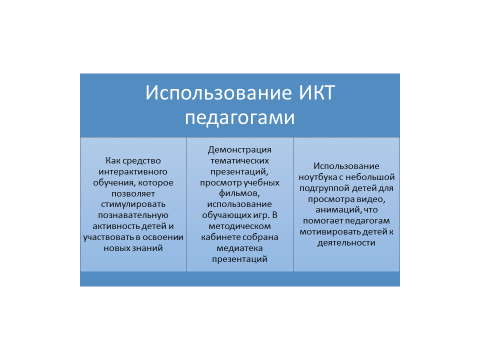 Для использования в воспитательно- образовательном процессе имеются современные технические средства и организационное оборудование.Обеспеченность современными средствами работы:Выводы: В дошкольном учреждении создаются условия, обеспечивающие повышение мотивации участников образовательного процесса на личностное саморазвитие, самореализацию, самостоятельную творческую деятельность. Педагоги имеют возможность пользоваться имеющимся фондом учебно- методической литературы. Есть небольшая необходимость в обновлении  методического кабинета наглядно-дидактическими материалами, демонстрационными, игровыми пособиями для помощи педагогам в работе с дошкольниками, в соответствии с образовательной программой и количеством возрастных групп. На сегодняшний день дошкольное учреждение в полном объеме обеспечено методическими пособиями.Оценка материально-технической базы.Общие сведения о материально-технической базе детского сада.МБДОУ «Детский сад «Алёнушка» п.Эгвекинота» состоит из 1 здания, площадью 2665,5м2, трёх помещений общей площадью 1306,4м2. Основное здание располагается по адресу: ул. Попова, д.8, типовое, трёхэтажное, предназначено для детей от 1,5 до 7 лет. В нём функционирует 8 групп.По ул. Полярная 4 А располагается 1 группа на удалении, предназначенная для детей разного возраста от 1,5 до 7 лет. По адресу ул.Попова д.1 А выделен первый этаж под строительство ещё двух групп на удалении. В Учреждении  функционирует группа временного пребывания детей попавших в трудную жизненную ситуацию, детей-сирот и детей оставшихся без попечения родителей в возрасте от 1 года до 18 лет, находящихся в трудной жизненной ситуации, детей-сирот и детей, оставшихся без попечения родителей. Деятельность группы временного пребывания и зачисление в неё регламентируются Постановлением Администрации городского округа Эгвекинот от 29.02.2016 г № 66-па «О  группах временного пребывания детей, находящихся в трудной жизненной ситуации, детей-сирот и детей, оставшихся без попечения родителей, при образовательных организациях городского округа Эгвекинот». Предельная наполняемость группы временного пребывания – 15 человек.В ДОУ выдерживается лицензионный норматив по площади на одного воспитанника, в соответствии с требованиями составляет для детей раннего возраста 2,5 м2, для детей младшего, среднего и старшего дошкольного возраста- 2,00 м2. на ребёнка.Объекты для проведения практических занятий: групповые помещения, музыкальный зал, физкультурный зал, кабинет педагога-психолога, кабинет учителя-логопеда.В учреждении оборудовано 8 групповых помещений, в том числе оборудованных для проведения практических занятий, объектов спорта, средств обучения и воспитания, приспособленных для использования инвалидами и лицами с ограниченными возможностями здоровья.В состав групповых ячеек входят: раздевалки (для приема детей и хранения верхней одежды), групповые (для проведения игр, занятий и приема пищи), спальни, буфетные (для подготовки готовых блюд к раздаче и мытья столовой посуды), туалетные (совмещенная с умывальной). Все группы оснащены необходимой мебелью, оборудованием, играми и игрушками в соответствии с возрастными особенностями воспитанников, требованиями Основной образовательной программы и ФГОС ДО. Созданная коррекционно-развивающая среда в МБДОУ «Детский сад «Алёнушка» п.Эгвекинота» – это комплексный, системный, вариативно меняющийся механизм непрерывной психолого-педагогической помощи ребенку с ограниченными возможностями здоровья на пути становления его социальной компетентности в играх, занятиях, общении со сверстниками и взрослыми, формировании мобильности и общественной активности.В детском саду имеются дополнительные помещения для проведения практических занятий, административные и служебные помещения:- групповые комнаты – 9, общей площадью 435,4 м2- спальни – 9- раздевалки в группах – 9- санузел – 13- спортивный зал – 1, площадью 145,2 м2- пищеблок – 2 - кладовые – 3- холодильная камера – 5- раздевалка для поваров – 2- медицинский кабинет – 2 - кабинет приема медицинской сестры – 2 - изолятор – 1 - процедурный кабинет – 1- логопедический кабинет – 1- кабинет психолога- 1- музыкальный зал – 2, общей площадью 211,0 м2- прачечная, гладильная – 2- методический кабинет – 2- кладовые материальные – 2- лестничные клетки – 8- коридоры – 5- тамбур – 10- костюмерная – 2 - административные кабинеты – 3 - музыкальный кабинет – 1- кабинет руководителя физического воспитания – 1- живой уголок – 1 - комната специалистов - 1В наличии имеется заключение санитарно- эпидемиологической службы на имеющиеся в распоряжении образовательного учреждения площади от 21.04.2017 года № 87.01.03.000.М.000018.04.17, выданное Управлением Федеральной службы по надзору в сфере защиты прав потребителей и благополучия человека по Чукотскому автономному округу. Территория детского сада по всему периметру ограждена металлическим забором высотой 2 м. Для освещения участка используются прожекторы для наружного освещения общественных зданий со светодиодными источниками света, модель GALAD – 4 шт, модель MADIX – 3 шт. Необходимости в установке знаков дорожного движения нет.Для организации прогулок оборудованы 4 площадки, общей площадью 97,6 м2. Игровое оборудование на площадках соответствует возрастным категориям детей и состоит :ГрузовичокДетский игровой комплекс №5451КаретаЛабиринт Сказка (9 секции)Игровой комплекс ВрунгельИгровой комплекс КапитошкаКарусель 4-х местная – 3 шт.Качалка пружинная СлоникСтол детский прямоугольный – 6 шт.Балансир одиночный со спинками – 4 шт.Горка Скат 1,0 – 3 шт.Домик Избушка Песочница 1,2 м. с крышкой – 3 шт.Песочница 1,5 м. с крышкой – 6 шт.Скамейка детская – 20 шт.Беседка – 2 шт.Для группы на удалении закуплено игровое оборудование, однако установить в летний период 2021 года его не удалось (раннее похолодание). Планируется установка летом 2022 года.Для занятий спортом, физического развития и оздоровления детей имеется спортивное оборудование:Стенка шведская гимнастическая Лестница мостикГорка Мульти – 1 шт.Мягкий модуль ГимнастТренажер Бегущая по волнамСиловой тренажерСпорткомплекс для малышейСкамья гимнастическая Полоса препятствий Тактильная дорожка с соединительными элементами.Игровое оборудование в течение года регулярно проверяется, воспитатели и администрация следят за исправностью и безопасностью модулей.Развивающая предметно- пространственная средаПредметно - пространственная развивающая образовательная среда в МБДОУ «Детский сад «Алёнушка» п.Эгвекинота» создана на основе методических рекомендаций примерной общеобразовательной программы дошкольного образования «От рождения до школы» под редакцией Н. Е. Вераксы, Т.С. Комаровой, М. А. Васильевой отражающие все образовательные области.    	Среда, окружающая детей в детском саду, обеспечивает безопасность их жизни, способствует укреплению здоровья и закаливанию организма каждого из них. Непременным условием построения развивающей среды в МБДОУ является опора на личностно-ориентированную модель взаимодействия между детьми и взрослыми. Стратегия и тактика построения среды определяется особенностями личностно - ориентированной модели воспитания. Исключительное значение в воспитательном процессе придаётся игре, позволяющей ребёнку проявить полную активность, наиболее полно реализовать себя. Игровое пространство имеет свободно определяемые элементы в рамках игровой площади, которые дают простор изобретательству, открытиям.Организованная в детском саду предметно-развивающая среда инициирует познавательную и творческую активность детей, предоставляет ребенку свободу выбора форм активности, обеспечивает содержание разных форм детской деятельности, безопасна и комфорта, соответствует интересам, потребностям возможностям каждого ребенка, обеспечивает гармоничное отношение ребенка с окружающим миром.Образовательное пространство групп детского сада оснащено средствами обучения и воспитания, дидактическим и раздаточным материалом. Организация образовательной деятельности и разнообразие материалов позволили обеспечить игровую, познавательную, исследовательскую, творческую активность, эмоциональное благополучие детей во взаимодействии с предметно- пространственным окружением.В групповых помещениях в наличии игровые центры, которые оснащены в соответствии с требованиями ФГОС ДО, игрушками и дидактическим материалом.Группы детей раннего возраста и младшего дошкольного возраста:Группы среднего и старшего дошкольного возраста:Подготовительная группа:Для развития познавательных способностей детей, воспитания экологической культуры в МБДОУ «Детский сад «Алёнушка» п.Эгвекинота» функционирует приспособленное помещение с разными видами растений, атрибутов для ухода за ними. В зимнем саду есть живой уголок: аквариумы с рыбками, красноухая черепаха, кролик, попугай, земляные улитки. Педагоги пользуются данным помещением для проведения занятий экологической направленности и релаксации детей.Для индивидуальной и подгрупповой работы оборудован кабинет педагога-психолога. В кабинете есть всё необходимое для занятий с детьми: игрушки для развития мелкой моторики, книжки, таблицы с различными ситуациями, плакаты «Эмоции», карточки для диагностики и др. Педагог-психолог индивидуальную работу с детьми может также проводить в зимнем саду.В детском саду есть спортивный зал, оборудованный по современным требованиям всем необходимым для проведения занятий и кружковой работы, в наличии тренажёры: беговая дорожка, велотренажёр, массажные тренажёры. Есть сухой бассейн, мягкие модули, шведская стенка, гимнастическая стенка, гимнастические скамейки, брёвна, ребристые дорожкиФункциональное использование спортивного зала-это осуществление образовательной деятельности в процессе организации различных видов детской двигательной активности, коррекционно- оздоровительная работа, спортивные досуги и развлечения, в том числе мероприятия по взаимодействию с семьями детей.Для занятий музыкой имеется эстетически оформленный музыкальный зал, в наличии разнообразное оборудование для развития музыкальных способностей детей: музыкальные инструменты, шумовые игрушки, театральные костюмы, куклы для театра, ширма.В МБДОУ функционирует кабинет учителя- логопеда, оборудованный в соответствии СанПиН. Основной задачей медицинского и педагогического персонала учреждения является четкая организация работы по наблюдению за состоянием здоровья детей и проведение профилактических мероприятий, направленных на обеспечение правильного физического и нервно-психического развития, а также снижение заболеваемости детей. Санитарно-гигиеническое состояние ДОУ соответствует требованиям СанПин 2.4.3648-20, световой, воздушный и питьевой режимы соблюдаются. В детском саду имеются медицинский и процедурный кабинеты, оборудованные в соответствии с нормативными требованиями.С целью снижения заболеваемости проводятся профилактические и закаливающие мероприятия (утренняя и корригирующая гимнастика с использованием дыхательных упражнений, воздушные ванны, правильная организация прогулки, соблюдение температурного режима в течение дня).Для медицинского обслуживания созданы все условия для лечебно-оздоровительной работы: медицинский кабинет, изолятор, медблок.  В ДОУ работает медицинская сестра от ГБУЗ « Чукотская окружная больница» филиал-Иультинская районная больница, которая ведёт утренний приём детей и следит за санитарным состоянием . 	Территория МБДОУ «Детский сад «Алёнушка» п.Эгвекинота соответствует условиям беспрепятственного, безопасного и удобного передвижения маломобильных детей и родителей, обеспечен доступ к зданиям и сооружениям. Для инвалидов на креслах-колясках доступны все 3 этажа учреждения, так как на лестничных маршах установлены откидные пандусы.В ДОУ имеются в наличии специальные технические средства обучения для коллективного и индивидуального пользования инвалидов и лиц с ОВЗ (воспитанников с особенностями развития личностной и познавательной сферы): интерактивные комплексы.Вывод: Анализ соответствия материально-технического обеспечения реализации ООП ДО требованиям, предъявляемым к участкам, зданию, помещениям показал, что для реализации ООП ДО в каждой возрастной группе предоставлено отдельное просторное, светлое помещение, в котором обеспечивается оптимальная температура воздуха, канализация и водоснабжение. Помещение оснащено необходимой мебелью, подобранной в соответствии с возрастными и индивидуальными особенностями воспитанников.1.10. Оценка функционирования внутренней системы оценки качества образования.Внутренняя оценка качества образования регламентируется на основании Положения о функционировании внутренней системы оценки качества образованияСистему качества  дошкольного образования мы рассматриваем как систему контроля внутри ДОУ, которая включает в себя интегративные качества:Качество научно-методической работыКачество воспитательно-образовательного процессаКачество работы с родителямиКачество работы с педагогическими кадрамиКачество предметно-развивающей среды.С целью повышения эффективности учебно-воспитательной деятельности применяется педагогический мониторинг, который даёт качественную и своевременную информацию, необходимую для принятия управленческих решений.   	На основании «Закона об образовании в Российской Федерации» в МБДОУ разработаны:  Положение о должностном (внутрисадовском) контроле в МБДОУ, Положение о функционировании  внутренней системы оценки качества образования в МБДОУ.Цель контроля: оптимизация и координация работы всех сотрудников ДОО для обеспечения качества образовательного процесса.  В ДОО используются эффективные формы контроля:различные виды мониторинга: управленческий, медицинский, педагогический контроль состояния здоровья детей,социологические исследования семей.Задачи контроля и проверки заключаются в том, чтобы обеспечить соответствие результатов целям организации. Регулярный контроль текущих дел и прогнозирование их последствий позволяет  проводить корректировку отклонений, необходимую для успешной работы дошкольного учреждения. Процесс контроля тесно связан как с непосредственным исполнением работ, так и с будущими действиями. Предназначение контроля состоит в проверке того, насколько все затраченные усилия способствуют исполнению поставленной задачи.К осуществлению контроля в ДОУ мы предъявляем следующие требования:Создание единой системы контроля по всем направлениям деятельности ДОУ;Цели и задачи контроля должны вытекать из целей и задач ДОУ.Планирование контроля — тщательно намечаемые цели, задачи (контроль по всем направлениям работы, по воспитанию и обучению планируется в единстве).Выявление опыта работы; причин, вызывающих недостатки; выработка эффективных мер по их устранению.Своевременность контроля.Гласное подведение итогов.Административный годовой контроль в ДОУ систематизирует все направления контроля в течение учебного года. Контроль осуществляется в соответствии с Положением о должностном (внутрисадовском) контроле и годовым планом работы МБДОУ.
 	Весь контроль проводится по следующим разделам:контроль, включающий нормативно — правовую базу;контроль методической работы;тематические проверки;контроль кадров;контроль взаимодействия с социумом;контроль  за работой  медицинского персонала ;контроль административно — хозяйственной работы;контроль по ТБ и ОТ, ОБЖ и работы обслуживающего персонала;контроль над питанием;контроль работы обслуживающего персонала. Вопросы контроля рассматриваются на общих собраниях трудового коллектива,  педагогических советах, совещания и  родительских собраниях. 	Одним из наиболее эффективных методов контроля является мониторинг. Цель мониторинга: формирование целостного представления о качестве образования в ДОУ, определение перспектив, направлений работы педагогического коллектива.В учреждении использовались следующие формы административного контроля:Тематический контроль: Реализация педагогического проекта «Первые шаги к значку ГТО», совершенствование системы физкультурно- оздоровительной работы.Итоги выполнения годового плана и образовательной программы ДОО.Готовность групп к учебному году.Организация предметно-развивающей среды- количество зон в групповой согласно ФГОС ДО.«Эффективность работы педагогов по развитию связной речи в различных формах и видах деятельности».«Ведение документации по работе с родителями».«Организация развивающей среды в ДОУ».Оперативный контроль:Организация питания.Санитарное состояние групповых помещений.Организация и проведение сюжетно-ролевых игр.Организация и проведение режимных моментов (прогулка, утренний прием, подготовка к ООД, организация сна – укладывание, подъем, прием пищи).Организация игр во всех возрастных группах.Проведение праздников, посвященных Дню защитника отечества. Система обучения детей рассказыванию в соответствии с требованием программы.Наглядная педагогическая пропаганда.Проверка организации питания по СанПиНу.Проведение праздника, посвященного Международному женскому дню; Организация работы по речевому развитию. Работа с неблагополучными семьями «группы риска». Проведение физкультурно-оздоровительных занятий.Рациональность и эффективность организации хозяйственно-бытового труда во всех возрастных группах (дежурство, поручения, коллективный труд).Содержания природного уголка.Взаимодействие воспитателей и специалистов. Развитие конструкторских умений дошкольников (из различных материалов).Выполнение двигательной активности.Выполнение режима дня.Соблюдение правил внутреннего распорядка.Организация взаимодействия специалистов ДОУ и семей воспитанников (обеспечение сбалансированности разных видов деятельности, контроль над оптимальной образовательной нагрузкой).Для каждого вида контроля заведующим и заместителем заведующего по ВМР собиралась и анализировалась разнообразная информация, по результатам контроля составлялись справки, вырабатывались рекомендации, определялись пути исправления проблем, недостатков. Исполнение рекомендаций проверялось.Внутриучрежденческий контроль -это часть управленческой деятельности администрации МБДОУ «Детский сад «Алёнушка» п.Эгвекинота»  , проведение в пределах определённой компетенции проверок, наблюдений, обследований за соблюдением работников ДОУ законодательных и иных нормативно- правовых актов в области образования в РФ, субъектов РФ, муниципалитета.Благодаря разнообразным методам контроля (анкетирование, тестирование, социальный опрос, мониторинг, беседа и анализ деятельности воспитанников, изучение документации педагогов) педагогический коллектив в 2022 году добился улучшения качества развития, воспитания и обучения детей в условиях ФГОС ДО, повысилось профессиональное мастерство педагогов, совершенствовалась деятельности МБДОУ «Детский сад «Алёнушка» п.Эгвекинота» .За 2022 год  в  адрес  МБДОУ    поступило  3 предписания  надзорных  органов, которые были устранены в кратчайшие сроки,  объективных жалоб не поступало.  Вывод: В ДОУ выстроена чёткая система методического и административного контроля и анализа результативности воспитательно-образовательного процесса по всем направлениям развития дошкольника и функционирования ДОУ в целом.1.10.1.	Эффективность управления МБДОУ «Детский сад «Алёнушка» п.Эгвекинота»      	  В МБДОУ «Детский сад «Алёнушка» п.Эгвекинота» создана определенная система внутреннего контроля в соответствии с Законом РФ «Об образовании»,  Положением о контрольной деятельности в образовательном учреждении, Уставом учреждения. В Учреждении плановые или оперативные проверки (функциональный, тематический, фронтальный (комплексный) контроль, мониторинги, результаты которых обсуждаются, анализируются на совещаниях и педсоветах, так в 2022  году были проведены плановые мероприятия разного вида и составлены справки, приняты необходимые управленческие решения. Соблюдаются требования по ведению документации. Контроль направлен на совершенствование деятельности коллектива и достижение высоких результатов. Согласно плану работы проводятся родительские собрания, круглые столы, семинары с приглашением представителей школы, старшие дошкольники активно участвуют в спортивных мероприятиях. Развитие социальных связей МБДОУ «Детский сад «Алёнушка» п.Эгвекинота» с культурными и образовательными учреждениями положительно влияет на организацию образовательной деятельности. В работе с коллективом внедряются инновационные методы и технологии управления.Вывод: Система управления в МБДОУ «Детский сад «Алёнушка» п.Эгвекинота»  обеспечивает оптимальное сочетание традиционных и современных тенденций: программирование деятельности Учреждения в режиме развития, обеспечение инновационного процесса, комплексное сопровождение развития участников инновационной деятельности, что позволяет эффективно организовывать образовательное пространство ДОУ.1.10.2. Результаты  мониторинга качества образовательной деятельности.Уровень развития детей анализируется по итогам педагогической диагностики. Формы проведения диагностики:диагностические занятия (по каждому разделу программы);диагностические срезы;наблюдения, итоговые занятия.Разработаны диагностические карты освоения ООП МБДОУ «Детский сад «Алёнушка» п.Эгвекинота» в каждой возрастной группе. Карты включают анализ уровня развития целевых ориентиров детского развития и качества освоения образовательных областей. В МБДОУ «Детский сад «Алёнушка» п.Эгвекинота» в течение учебного года проводится мониторинг качества реализации Основной образовательной программы дошкольного образования (определяется успешность). Периодичность педагогической диагностики: два раза в год (начало и конец учебного года) результаты педагогической диагностики используются для решения следующих образовательных задач: индивидуализация образования, оптимизация работы с группой детей.Результаты педагогического анализа показывают преобладание детей с высоким и средним уровнями развития, что говорит об эффективности педагогического процесса в ДОУ.Результатом осуществления воспитательно-образовательного процесса явилась качественная  подготовка детей  к обучению в школе. Готовность дошкольника к обучению в школе характеризует достигнутый уровень психологического развития до  поступления в школу. Хорошие результаты достигнуты благодаря использованию в работе методов, способствующих развитию самостоятельности, познавательных интересов детей, созданию проблемно-поисковых ситуаций, использованию эффективных здоровьесберегающих технологий и обогащению предметно-развивающей среды. Основная общеобразовательная программа реализуется в полном объёме. Итоги диагностики освоения программного материала за второе полугодие показали, что детьми всех возрастных групп материал по всем образовательным областям осваивается.Всего в МБДОУ «Детский сад «Алёнушка» п.Эгвекинота» в 2022 году в среднем было 197 воспитанников. Диагностика освоения программного материала проводилась с группы младшего дошкольного возраста   с 3 до 4 лет со всеми детьми, посещающими детский сад. Охвачено 145 детей, что составляет практически 100% от общего количества детей на момент диагностики.Из них имеют:Высокий уровень – 98 чел.-68 %;  Средний уровень – 40 чел.-28 %.Низкий уровень – 7 чел.-4 %Результаты освоения материала по образовательным областям используемой Программы находится в диапазоне  от 29 % до 86 % высокого уровня в зависимости от образовательной области и возрастной группы.Вывод: результаты мониторинга овладения воспитанниками дошкольного образовательного учреждения программным материалом по образовательным областям и развитию являются хорошими. II. Результаты анализа показателей деятельностиПоказатели деятельностиПОКАЗАТЕЛИ ДЕЯТЕЛЬНОСТИ ДОШКОЛЬНОЙ ОБРАЗОВАТЕЛЬНОЙ ОРГАНИЗАЦИИ, ПОДЛЕЖАЩЕЙ САМООБСЛЕДОВАНИЮ ЗА 2022 ГОД.(утверждено приказом Министерства образования и науки РФ от 10 декабря 2013 года № 1324)Муниципальное бюджетное дошкольное образовательное учреждение «Детский сад «Алёнушка» п.Эгвекинота»Выводы.В результате самообследования выявлено, что МБДОУ «Детский сад «Алёнушка» п.Эгвекинота» располагает необходимыми организационно- правовыми документами на ведение образовательной деятельности, реальные условия которой соответствуют требованиям, содержащимся в них. Учреждение зарегистрировано и  функционирует  в соответствии с нормативными документами в сфере образования Российской Федерации. Образовательная  деятельность  в  ДОУ  организована  в  соответствии  с  основными направлениями  социально  –  экономического  развития  Российской  Федерации, государственной политикой в сфере образования.  В целом деятельность МБДОУ «Детский сад «Алёнушка» п.Эгвекинота» в отчётный период проводилась системно и в соответствии с требованиями, установленными законодательством Российской Федерации.Образовательная деятельность реализуется с учётом лицензионных требований и условий осуществления данного вида деятельности. План образовательной деятельности составлен в соответствии с современными дидактическими, санитарными и методическими требованиями, содержание выстроено в соответствии с ФГОС ДО. При составлении плана учтены предельно допустимые нормы учебной нагрузки. Сведения о качестве оказанных образовательных услуг позволяют сделать вывод о результативности образовательной деятельности в целом. Результаты педагогического анализа показывают преобладание детей с средним и выше среднего  уровнями развития, что говорит об эффективности педагогического процесса в ДОУ.Охват воспитанников дополнительным образованием составляет 100%, дополнительные кружки ведутся на бесплатной основе, с учетом возраста детей.В МБДОУ «Детский сад «Алёнушка» п.Эгвекинота» выстроена чёткая система контроля и анализа результативности воспитательно- образовательного процесса по всем направлениям развития дошкольника и функционирования ДОУ в целом.В Учреждении систематически ведётся работа с родителями, большое внимание уделяется «семьям риска». Педагоги постоянно повышают свои правовые знания.  Прослеживается положительная динамика увеличения количества детей с основной группой здоровья и уменьшения с подготовительной группой здоровья. Это результат планомерной и постоянной работы коллектива детского сада по профилактике заболеваемости простудными заболеваниями, проведение обязательной санации зубов, корригирующей физкультуры по исправления плоскостопия, здоровьесберегающие технологии по коррекции зрения, координации движения, обучение разным видам массажа.Но есть необходимость в группах раннего возраста максимально строго подходить к соблюдениям норм СанПиН к организации жизни детей в группе: режим проветривания, режим организации прогулки, проведение утреннего фильтра.Администрация МБДОУ «Детский сад «Алёнушка» п.Эгвекинота» осуществляет контроль за длительностью проведением НОД и соблюдением перерывов между занятиями согласно возраста детей, однако воспитатели допускают нарушения в длительности занятий, начале НОД перерывах между занятиями. Педагогам необходимо активнее использовать на занятиях здоровьесберегающие технологии по снятию утомления, коррекции осанки, зрения. Необходимо также создать условия для уменьшения количества детей с невротическими расстройствами, усилить работу специалистов психолого- педагогического сопровождения.В целях снижения уровня заболеваемости простудными заболеваниями детей раннего возраста педагогам групп, психологу, социальному педагогу необходимо создавать в группах максимально благоприятные условия успешной и безболезненной адаптации детей в детском саду, проводить постоянную просветительскую работу с родителями по вопросам организации жизни детей в детском саду в адаптационный периодКадровый состав детского сада в целом соответствует качественным и количественным характеристикам. Профессиональная компетентность педагогических работников соответствует Профессиональным стандартам педагога, утверждённым приказом Министерства труда и социальной защиты РФ № 544-н от 18.10.2013 г. Анализ соответствия кадрового обеспечения реализации ООП ДО требованиям, предъявляемым к укомплектованности кадрами, показал, что в дошкольном учреждении штатное расписание не имеет открытых вакансий, состав педагогических кадров соответствует виду детского учреждения.Современное техническое оснащение МБДОУ «Детский сад «Алёнушка» п.Эгвекинота», учебно- методический и библиотечно- информационный фонд соответствует требованиям и стандартам дошкольного образования. 	Анализ соответствия оборудования и оснащения методического кабинета принципу необходимости и достаточности для реализации ООП ДО показал, что в методическом кабинете создаются  условия для возможности организации совместной деятельности педагогов и воспитанников.Учебно-методическое обеспечение полностью соответствует ООП ДО, ФГОС ДО, условиям реализации ООП ДО.Развивающая предметно- пространственная среда в МБДОУ соответствует требованиям ФГОС ДО, обеспечивает максимальную реализацию образовательного потенциала пространства ДОУ, материалов, оборудования, инвентаря для развития детей дошкольного возраста в соответствии с особенностями каждого возрастного этапа, охраны и укрепления их здоровья, учёта особенностей и коррекции недостатков их развития. Предметно- развивающая среда в группах соответствует психолого- педагогическим, гигиеническим требованиям, носит дидактическую ценность, что обеспечивает качество реализации образовательной программы и разностороннее развитие детей.Материально- техническая база соответствует целям и задачам образовательной деятельности МБДОУ «Детский сад «Алёнушка» п.Эгвекинота». все группы, кабинеты, помещения обеспечены необходимой материальной составляющей, техническими средствами, достаточным количеством оргтехники и используются по назначению в полной мере, что соответствует требованиям, определённым стандартом образования. Вместе с тем администрации МБДОУ необходимо в 2023 году:Произвести полную замену ограждения территории детского садаПроизвести ремонт для двух дополнительных помещений по адресу ул. Попова, д 1 АВ  ходе  самообследования  МБДОУ  «Детский  сад  «Алёнушка» п.Эгвекинота»  подтверждено соответствие  организации  управления  нормативным  актам  Российской  Федерации  в области образования и требованиям Устава.  	Для улучшения результативности и повышения эффективности управления дошкольным учреждением необходимо систематизировать работу родительского клуба, по вопросам оказания педагогической помощи семьям воспитанников.  По итогам работы МБДОУ «Детский сад «Алёнушка» п.Эгвекинота» за 2022 год определены следующие приоритетные направления деятельности на 2023 год:повышение социального статуса дошкольного учреждения;создание равных возможностей для каждого воспитанника в получении дошкольного образования;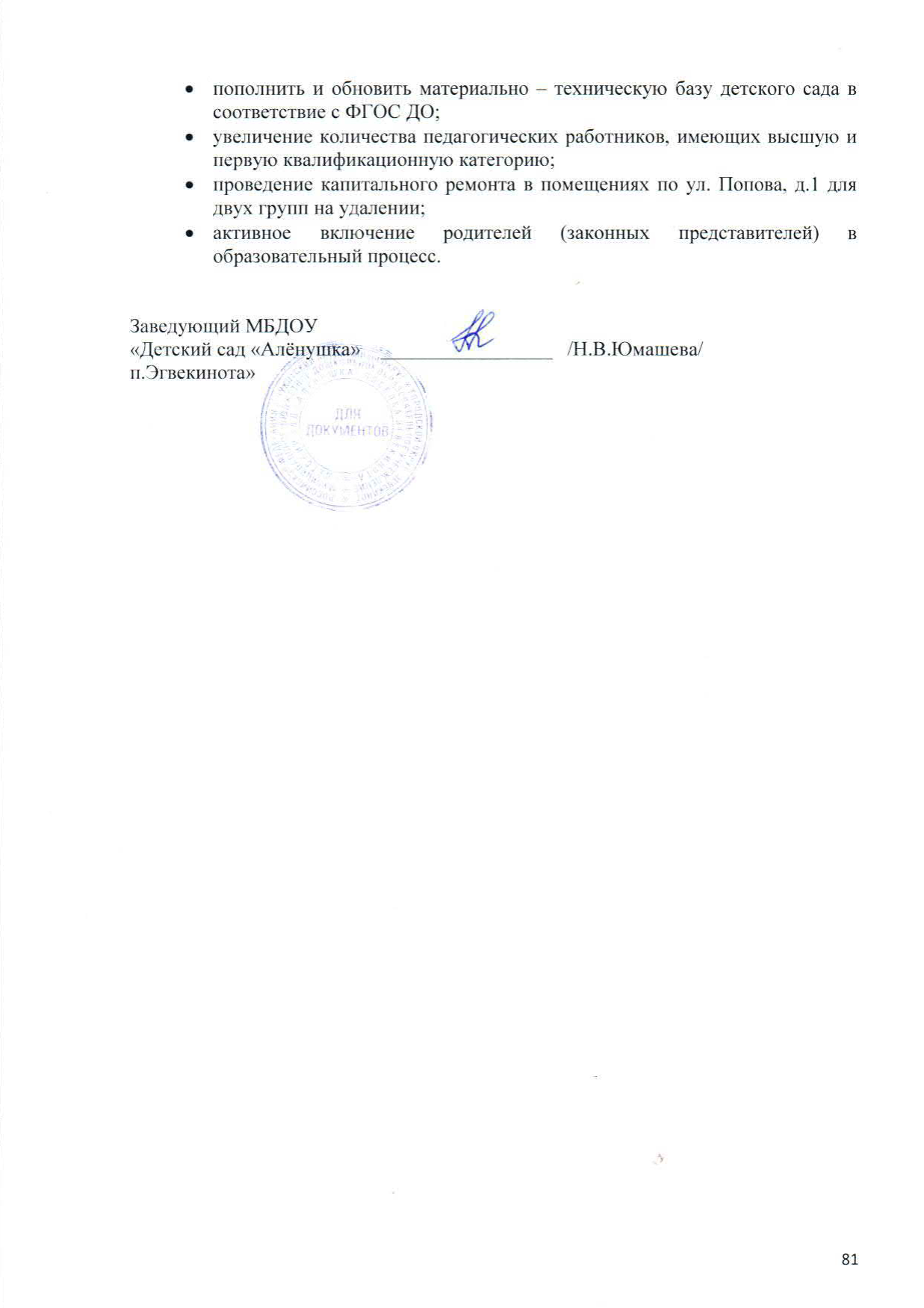 ПРИНЯТО И РАССМОТРЕНО НА ПЕДАГОГИЧЕСКОМ СОВЕТЕ ПРОТОКОЛ № 4 от 04.04.2023 г.УТВЕРЖДЕНОПриказом МБДОУ «Детский сад              «Алёнушка» п. Эгвекинота»№ 112-од  от 17.04.2023 г.ДОКУМЕНТ ПОДПИСАНЭЛЕКТРОННОЙ ПОДПИСЬЮСертификат a4342c4f01100879e40bf38bfa1e436aВладелец Юмашева Наталия ВладимировнаДействителен с 01.01.2021  по 01.01.2027Введение 3IАналитическая часть4-711Общие сведения об образовательной организации41.1Общие сведения об организации41.2.Оценка образовательной деятельности4-101.2.1.Документы, в соответствии с которыми ведется образовательная деятельность.4-61.2.2.Основные образовательные программы (с указанием количества обучающихся, групп)6-91.2.3.Количество воспитанников, групп, их направленность9-101.3.Оценка системы управления организации10-221.3.1.Характеристика системы управления МБДОУ «Детский сад «Алёнушка» п.Эгвекинота».10-131.3.2.Структура управления, включая коллегиальные органы управления.13-151.3.3.Эффективные формы взаимодействия семьи и образовательной организации16-201.3.4.Система взаимодействия с организациями- партнёрами для обеспечения образовательной деятельности.20-221.4.Оценка организации учебного процесса.22-281.4.1.Организация режима занятий обучающихся.22-241.4.2.Создание условий для сохранения и укрепления здоровья воспитанников24-281.5.Оценка содержания и качества подготовки обучающихся.281.5.1.Документы, в соответствии с которыми ведётся образовательная деятельность28-291.5.2.Информация о содержании и особенностях реализуемых образовательных программ29-301.5.3.Результаты деятельности по приоритетным направлениям работы МБДОУ «Детский сад «Алёнушка» п.Эгвекинота»30-321.5.4.Анализ результатов коррекционной работы с детьми дошкольного возраста.32-411.5.5.Основные характеристики качества освоения воспитанниками Образовательной программы.41-451.5.6.Состояние дополнительного образования45-471.5.7.Реализация национально-регионального компонента471.5.8.Состояние воспитательной работы.47-501.6.Оценка востребованности воспитанников50-521.7.Оценка качества кадрового обеспечения53-591.8.Оценка учебно-методического и библиотечно-информационного обеспечение образовательного учреждения59-611.9.Оценка материально-технической базы.61-671.9.1.Общие сведения о материально-технической базе детского сада.61-631.9.2.Развивающая предметно- пространственная среда63-671.10.Оценка функционирования внутренней системы оценки качества образования.67-711.10.1.Эффективность управления МБДОУ «Детский сад «Алёнушка» п.Эгвекинота»69-701.10.2.Результаты  мониторинга качества образовательной деятельности.70-71IIРезультаты анализа показателей деятельности71-761Показатели деятельности71-742Выводы 74-76Название по УставуМуниципальное бюджетное дошкольное образовательное учреждение «Детский сад «Алёнушка» посёлка Эгвекинота»Сокращённое наименование УчрежденияМБДОУ «Детский сад «Алёнушка» п.Эгвекинота»Юридический адрес689202, Чукотский автономный округ, Иультинский район, п.Эгвекинот, ул.Попова, д.8Телефон(427)-34-2-27-53E-mailalenushkadou@rambler.ruАдрес сайта в интернетеаленушка-дс.эгвекинот-обр.рфДолжность руководителяЗаведующий Фамилия, имя, отчество руководителяЮмашева Наталия ВладимировнаИнформация об учредителеАдминистрация городского округа Эгвекинот. Функции и полномочия Учредителя Учреждения от имени городского округа Эгвекинот осуществляет Управление социальной политики городского округа Эгвекинот. Лицензия на право ведения образовательной деятельности87 ЛО1 № 0000321, выданная Департаментом образования, культуры и спорта Чукотского автономного округа, регистрационный номер 445 от  21.11.2016 гГод основания1983 г.Режим работыс 08.15 до 19.15, в группе на отдалении с 8.00 до 19.00, длительность 11 часов, выходные суббота, воскресеньеТип и видТип: бюджетное дошкольное образовательное учреждениеВид: детский садОрганизационно- правовая формаОбразовательное учреждениеНаличие свидетельствСвидетельство о государственной регистрации юридического лица в соответствии с ФЗ «О государственной регистрации юридических лиц» о внесении в Единый государственный реестр юридических лиц серия 87 № 000016472 от 21 февраля 2003 годаСвидетельство о внесении записи в Единый государственный реестр юридических лиц Серия 87 № 000081914   выданное  межрайонной инспекцией Министерства Федеральной налоговой службы №1  по Чукотскому автономному округу 17 апреля 2012гСвидетельство о постановке на учет российской организации в налоговом органе по месту ее нахождения, серия 87 № 000098914 от 27 февраля 2003 года;Свидетельство о государственной регистрации права, серия  87АА  № 027717 от 15 марта 2013 года, подтверждающее право пользования земельным участком, выданное Управлением Федеральной службы государственной регистрации, кадастра и картографии по Магаданской области и Чукотскому автономному округу;Свидетельство о государственной регистрации права, серия  87АА № 026006 от 22 августа  2012 года, подтверждающее право пользования  муниципальным имуществом на праве оперативного управления,  выданное Управлением Федеральной службы государственной регистрации, кадастра и картографии по Магаданской области и Чукотскому автономному округу;Наличие документов о создании образовательного учрежденияПостановления Администрации Иультинского муниципального района от 05 мая 2010 года № 114 «О реорганизации муниципальных учреждений образования Иультинского муниципального района», путём изменения типа существующего муниципального дошкольного образовательного учреждения «Детский сад «Алёнушка» посёлка Эгвекинота» (ОГРН 1038700041027) на основании Постановления Администрации Иультинского муниципального района от 16 ноября 2011 года  № 44-па «О создании муниципального бюджетного дошкольного образовательного учреждения «Детский сад «Алёнушка» посёлка Эгвекинота».Наличие локальных актов образовательного учрежденияИмеются локальные  нормативные акты, содержащие нормы, регулирующие образовательные отношения и иную деятельность, осуществляемую Учреждением в пределах своей компетенции в соответствии с законодательством Российской Федерации, Чукотского автономного округа. Нормы локальных нормативных актов, ухудшающих положение воспитанников или работников Учреждения по сравнению с действующим законодательством либо принятые с нарушением установленного порядка, не применяются и подлежат отмене руководителем Учреждения.После утверждения локальные нормативные акты подлежат размещению на официальном сайте Учреждения.Перечень лицензий на право ведения образовательной деятельности87 ЛО1 № 0000321, выданная Департаментом образования, культуры и спорта Чукотского автономного округа, регистрационный номер 445 от  21.11.2016 ггруппа раннего возраста до 2 лет18 человекгруппа раннего возраста с 2 до 3 лет25 детейМладшая группа дошкольного возраста   с 3 до 4 лет А18 детейМладшая группа дошкольного возраста   с 3 до 4 лет Б16  детей Средняя группа  дошкольного возраста с 4 до 5 лет27 детей Старшая группа дошкольного возраста  с 5 до 6 лет34  ребёнкаПодготовительная группа дошкольного возраста   с 6 до 7 лет А26 детейПодготовительная группа дошкольного возраста   с 6 до 7 лет Б27  детейразновозрастная группа с 1 года до 7 лет 16 детейГруппа раннего возраста до 2 лет24 ребёнкаГруппа раннего возраста с 2 до 3 лет19  детейМладшая  группа дошкольного возраста с 3 до 4 лет 24 ребёнка  Средняя  группа  дошкольного возраста  с 4 до 5 лет А18 детейСредняя группа  дошкольного возраста с 4 до 5 лет Б16 детейСтаршая группа дошкольного возраста  с 5 до 6 лет А17 детейСтаршая группа дошкольного возраста  с 5 до 6 лет Б24  ребёнка Подготовительная группа дошкольного возраста   с 6 до 7 лет  37 детейРазновозрастная группа с 1,5 до 7 лет 17 детей№
  п/пПоказателиЕдиница   измерения (чел.)Единица   измерения (чел.)Единица   измерения (чел.)Единица   измерения (чел.)Единица   измерения (чел.)№
  п/пПоказатели201820192020202120221Общая численность воспитанников198203216207197Должность Образование Кв.категорияСтаж работы в должности1Заведующий Высшее Высшая 13 лет2Заместитель заведующего по ВМРВысшее Высшая 12 лет3Заместитель заведующего по АХРВысшее 1 кв. категория10 летНачало 2022 г.Конец 2022 г.8 человека7 человекНачало 2022 г.Конец 2022 г.9 человек8 человекСогласенЧастично  согласенНе согласенДетский сад достаточно обеспечен развивающими игрушками, игровым оборудованием, позволяющим удовлетворить интересы ребенка111чел/ 88%14чел/11%1 чел/1%Участок детского сада оснащен современным и разнообразным оборудованием, привлекательным для детей и обеспечивающим оптимальную двигательную активность каждого ребенка94 чел/ 75%29 чел/ 23%3 чел/2%В детском саду работают квалифицированные и компетентные педагоги и специалисты110 чел/ 87%16чел/13%0Педагоги представляют консультационную и иную помощь родителям в вопросах воспитания ребенка111чел/ 88%15 чел/ 12% 0Все воспитатели готовы создать комфортные и безопасные условия для каждого ребенка108 чел/ 86%18 чел/14%0Ребенок с интересом и пользой проводит время в детском саду116чел/ 92%10 чел/ 8%0В детском саду созданы все условия для раскрытия способностей ребенка, удовлетворения его познавательных интересов и разумных потребностей105чел/ 83%20 чел/ 16%1 чел/1%Благодаря посещению детского сада ребенок приобретает соответствующие возрасту необходимые знания и умения113чел/ 90%13 чел/10%0Режим работы детского сада оптимален для полноценного развития ребенка и удобен для родителей100 чел/ 79%20 чел/ 16%6 чел/5%Родителям доступна полная информация о жизнедеятельности ребенка в детском саду112чел/ 89%13 чел/10%1 чел/1%В детском саду созданы условия для физического развития и укрепления здоровья ребенка107чел/ 85%19 чел/ 15%0Любые предложения родителей оперативно рассматриваются администрацией и педагогами детского сада103чел/ 82%23чел/18%0Социальный партнёрМероприятия Результаты деятельностиСоциальный эффект1МБОУ «СОШ п.Эгвекинот»Экскурсии, родительские собрания с приглашением учителейЛёгкий адаптационный период в школе2МБУК «ЦБС Иультинского района»Экскурсии, беседы, посещение праздников, выставок, участие в конкурсахВыставки рисунков, тематические проекты, посвящённые творчеству детских писателей и поэтовОбогащение познавательной сферы детей. Художественно - эстетическое развитие детей.3МБУК «Эгвекинотский районный краеведческий музей»Экскурсии, проведение мероприятийВыставки поделок, фотовыставкиРасширение кругозора.4МБУК «Районный Центр досуга и народного творчества»Участие в концертах, смотрах и конкурсахРазвитие творческой инициативы детей5МАОУ ДОД «ЦДО детей Иультинского района»Кружковые занятия, участие в праздниках, показ постановокСовместные выставки поделок, выступления в рамках районаРазвитие художественно-эстетического вкуса, расширение кругозора.6МАОУ ДОД «Иультинская районная ДШИ»Кружковые занятия, концертные мероприятияКонцерты для воспитанников ДОУТворческая активность детей7Детская поликлиникаПрофилактические осмотры, противоэпидемические мероприятияМедицинские рекомендации, картыСнижение числа пропусков детьми по болезни8Отд.МВД России ГО ЭгвекинотОрганизация бесед, экскурсий, развлечений, викторин, конкурсов по ПДДЗнания детей ПДД  Отсутствие случаев ДТП с участием детей9ГАУ «Пожарная часть № 2 противопожарной службы Чукотского АО»Организация целевых экскурсий,  бесед, занятий, тренинговЗнание детьми правил противопожарной безопасностиФормирование основ безопасного поведения в быту, социуме, природе.10Чукотский полярный техникум п.ЭгвекинотОрганизация бесед, праздников, викторин. Шефская работа по оснащению ППРСЗнакомство с бытом и культурой северных народов Обогащение игровым материалом игровых центров11МАФСУ «ФОК городского округа Эгвекинот»Проведение районных спортивных соревнований и эстафет сдача норм ГТОФормирование основ здорового образа жизниПоказателиГод Год Год Год Год Год Показатели202020202021202120222022Средне списочный состав детей в ДОУ216216207207197197Дет. Дни(общие)393539355917591759535953Общая заболеваемость детей (случаев в год)479479772772785785Число дней, пропущенных по болезни одним ребёнком8813137,57,5Число случаев заболеваемости в среднем на одного ребенка224444заболеванияраннийдошк-ыйраннийдошк-ыйраннийдошк-ыйпростудные 119267121448156543ангины631728923кишечные37--63Пневмония 251115-2Другие287927651131Процент ЧБД2%5%4,8%6,7%8,6%12%Индекс здоровья(%)29 чел.-13,4%29 чел.-13,4%13 чел.-6,2%13 чел.-6,2%16 чел.-14,6%16 чел.-14,6%Хроническими заболеваниями7 чел.-3,2%7 чел.-3,2%3 чел.-2,6%3 чел.-2,6%4 чел-2,03%4 чел-2,03%Год Подлежало осмотруОсмотрено Детский аутизмБронхиальная астмаФенилкетонурия Килевидная груд. клеткаЗПРФимоз Нарушение зренияСанация полости ртаАденоидыАллергические и атопические дерматитыБелково-энергетическая недостаточностьИзбыточная масса тела Хронический тонзилитСерная пробкаНевралгия Косоглазие Острый синуситОстрый ларингит2020216105111-1-72-223124--6720212071132---1-835---151041-220221791092---1-3483--3-5--1-Год(октябрь-ноябрь)1 группа2 группа3 группа4 группа5 группа202084 чел.14 чел.7 чел.нет4 чел202154 чел.54 чел.3 чел.нет2 чел.202292 чел9 чел4 чел1 чел3 челГодОсновнаяПодготовительная202098 чел.7 чел.2021111 чел2 чел.2022104 чел5 челКлассификация речевых нарушенийОНРФФНРФНРСНРИтогоВсего обследовано8585858585Нуждаются в коррекционной (логопедической) помощи37912563Сведения о движении детейСведения о движении детейСведения о движении детейСведения о движении детейСведения о движении детейСведения о движении детей1. Принято на логопедический пункт379125632. Принято в течение учебного года---     223. Выпущено    - с фонетически чистой речью--10-10    - со значительным улучшением1642123*    - без значительного улучшения-----4. Рекомендовано продолжить занятия на логопункте ДОУ21414305. Выпущено под контроль школьного логопеда1642123*6. Количество детей, выбывших в течение года1---1Уровень %Возрастные группыВозрастные группыВозрастные группыВозрастные группыВозрастные группыВозрастные группыВозрастные группыУровень %34567 8 9  Высокий73298673686256Средний20471424323344Низкий72403050Наименование кружка, организованного в ДОУНаправление деятельностиФИО руководителя кружкаКоличество детейКружок «Речецветик»речевое развитиеучитель-логопед Фокина Е.В.61Кружок театральный  «Дебют»коммуникативно-речевоевоспитатель Прибылева Е.А.37Кружок «Цветные ладошки»художественно-эстетическоеВоспитатель Березина С.М.24Кружок по рисованию «Волшебные пальчики»художественно-эстетическоевоспитатель Миненко Т.И.16Кружок «Волшебная бумага» - бумагопластикахудожественно-эстетическоевоспитатель Эттычейвуна Н.И.17Кружок «Умелые ручки» (развитие моторики детей посредством нетрадиционных техник изобразительного искусства)художественно-эстетическоевоспитатель Михайлова Т.Д.24Кружок «Фантазёры»художественно-эстетическоевоспитатель Рубинская Л.Н.12Кружок по НРК «Родничок»познавательноевоспитатель Соснина Р.В.37Кружок по финансовой грамотности «Дошкольник в мире экономики»познавательноевоспитатель Маликова Е.Н.37Кружок «От Фрёбеля до робота»интеллектуально- развивающеевоспитатель Близнюк Е.С.18Кружок «Здоровячок» (оздоровительной направленности)физическое развитиеруководитель физического воспитания Овсянникова Н.А.  112Итого-  общее количество детей, охваченных кружковой работой (ребенок считается один раз) Итого-  общее количество детей, охваченных кружковой работой (ребенок считается один раз) 395148ГодКоличество конкурсовКоличество человекКоличество победителей2020439243202131 92 5020224813882Показатели Социально- коммуникативное %Познавательное развитие %Художественно- эстетическое развитие %Речевое развитие %Физическое развитие %Конечный результат %Сформирован30 ч-67%30 ч-67%24 ч-53%29 ч-64%36 ч-80%30 ч-67%В стадии формирования14 ч-31%14 ч-31%20 ч-45%15 ч-34%8 ч-18%14 ч-31%Не сформирован1 ч-2%1 ч-2%1 ч-2%1 ч-2%1 ч-2%1 ч-2%Всего детейВысокий Соответствует возрастуВ стадии формированияКачество 45 чел.67 %31 %2 %98 %№ п/пПрименяемые методикиРезультатыРезультатыРезультаты№ п/пПрименяемые методикиВысокий Средний Низкий 1Определение мотивов учения М.Р.Гинзбург20ч/44%19ч/43%6ч/13%2Тестовая беседа С.Л.Банков26ч/58%17 ч/38%2ч/4%3Домик Н.И.Гуткина11 ч/24%23ч/52%11ч/24%4Заучивание 10 слов З.М.Истомина33 ч/73%11ч/25%1ч/2%5Шифровка Д. Векслер16ч/36%16ч/35%13ч/29%610 картинок7 ч/16%29ч/64%9ч/20%7Тест переплетенных линий А. Рей27ч/60%11ч/24%7ч/16%8Последовательность событий Н.А. Бернштейн20ч/44%15ч/34%10ч/22%9Художник О.М.Дьяченко18ч/40%16ч/36%11ч/24%10Запрещённые слова40ч/89%2ч/4%3 ч/7%Год Количество выпускниковПоказатели готовностиПоказатели готовности2020 год31 человекВысокий 20 ч-67%2020 год31 человекСредний10 ч-33%2020 год31 человекНизкий <1 ч-<1%2021 год47 человекВысокий 20 ч-43%2021 год47 человекСредний26 ч-55%2021 год47 человекНизкий 1 ч-2%2022 год45 человекВысокий 30 ч-67%2022 год45 человекСредний14 ч-31%2022 год45 человекНизкий 1 ч-2%Рисунок человека (26)Графический диктант (16)Образец и правило (12)Первая буква (5)Суммарный балл (59)21,311,76,44,243,6Характеристика педагогического коллектива Общее количество — 20Заведующий -1Заместитель заведующего по ВМР — 1Воспитатель — 14Педагог-психолог — 1Музыкальный руководитель — 1Инструктор по физкультуре- 1Учитель-логопед-1С незаконченным высшим образованиеС высшим образованиемСо средним специальным образованием0911Высшая кв. категорияI кв. категорияСоответствие занимаемой должностиБез кв. категории4763от 0 до 5 летот 5 до 10 летот 10 до 15 летот 15 до 25Свыше 25 лет4 человека2 человека3 человека3 человека8 человекУровень наград (званий)Уровень наград (званий)Уровень наград (званий)Федеральный Региональный Муниципальный Ветеран труда РФ- 3 чел.Почётный работник образования РФ – 1 челПочётная грамота Министерства образования РФ – 2 челБлагодарность Министерства образования РФ – 1 чел Знак признания заслуг- 2 челВетеран труда ЧАО- 9 чел Грамота, благодарность  Думы ЧАО – 2 челГрамота или Благодарность Губернатора – 6 челГрамота, благодарность ДОиН- 9 челГрамота, благодарность Главы администрации ГО Эгвекинот – 10 чел, Грамота, благодарность начальника Управления социальной политики – 8 чел№Название курсовКоличество педагогов / % от общего числа1ЧОУ ДПО «Академия бизнеса и управления системами» «Противодействие коррупции в системе государственной и муниципальной службы»1 чел/5%2ООО «ПРОГРЕСС» «Обеспечение противопожарного режима на объекте», квалификация «Специалист по противопожарной профилактике», даёт право на ведение профдеятельности в сфере охраны труда, ПТМ,ГОиЧС2 чел/10%3ООО «ПРОГРЕСС» «Охрана труда»2 чел/10%4ООО «ПРОГРЕСС» «Современные требования законодательства к обработке и защите персональных данных»2 чел/10%5ООО «ПРОГРЕСС» «Выполнение мероприятий по гражданской обороне и защите от чрезвычайных ситуаций»2 чел/10%6ООО «ПРОГРЕСС» «Экологическая безопасность»1 чел/5%7ФГБНУ «Институт коррекционной педагогики Российской академии образования» «Организация сопровождения образования обучающихся с ОВЗ и с инвалидностью (с привлечением тьютора и ассистента)»1 чел/5%8ООО «ПРОГРЕСС» «Противодействие коррупции в системе государственной и муниципальной службы»1 чел/ 5 %9ООО «Центр инновационного образования», «Основы обеспечения информационной безопасности детей»7 чел/35%10ООО «Центр инновационного образования», «Основные аспекты прав и интересов детей»4 чел/20%11Центр развития педагогики на базе образовательной платформы «Арт-талант», «Специфика обучения и воспитания детей с расстройством аутистического спектра»1 чел/ 5 %12ООО «Центр повышения квалификации и переподготовки «Луч знаний», «Использование элементов театральной деятельности в ДОУ»1 чел/5%13ООО «Центр повышения квалификации и переподготовки «Луч знаний», «Коррекционная работа с детьми с ОВЗ, имеющими расстройства аутистического спектра в условиях реализации ФГОС ДО»1 чел/5%14АНО ДПО «Международный институт развития образования», «Особенности коррекционной работы с детьми с расстройством  аутистического спектра (РАС)»1 чел/5%15АНО ДПО «Институт нейропсихологии и нейрофизиологии развития ребёнка», «Практические приёмы методики DIR Floortime в работе специалистов»1 чел/5%16АНО ДПО «Институт нейропсихологии и нейрофизиологии развития ребёнка», «Дифференциальная диагностика психического развития ребёнка»1 чел/5%17АНО «Центр-содействия занятости и безопасности труда», «Организация деятельности по энергосбережению и повышению энергетической эффективности в учреждениях и организациях»2 чел/10%18ЦДПО «Экстерн» ООО «Международные образовательные проекты»,  «Коррекционная работа с детьми, имеющими расстройства аутистического спектра в условиях реализации ФГОС ДО»2 чел/10%№Название курсов, место прохожденияКоличество педагогов / % от общего числа1ООО «Центр повышения квалификации и переподготовки «Луч знаний», г.Красноярск, «Педагог дошкольного образования»1 чел/5%2АНО ДПО «Международный институт развития образования» Специальное (дефектологическое) образование по профилю «Олигофренопедагогика», квалификация «Учитель-дефектолог (олигофренопедагог)» 1 чел/5%МероприятияНаградыВнутриучрежденческий уровеньВнутриучрежденческий уровеньСмотр-конкурс «Центр патриотического воспитания», 07.04.2022Рубинская Л.Н-1 местоСмотр-конкурс «Центр патриотического воспитания», 07.04.2022Обухова Е.Н., Прибылева Е.А.-2 местоСмотр-конкурс «Центр патриотического воспитания», 07.04.2022Эттычейвуна Н.И.-3 местоСмотр-конкурс «Центр патриотического воспитания», 07.04.2022Беликова Е.А.- 3 местоСмотр-конкурс «Центр патриотического воспитания», 07.04.2022Сайфулина Л.В.-УчастникСмотр-конкурс «Центр патриотического воспитания», 07.04.2022Маликова Е.Н.- УчастникСмотр-конкурс «Центр патриотического воспитания», 07.04.2022Михайлова Д.Д.- УчастникСмотр-конкурс «Центр патриотического воспитания», 07.04.2022Близнюк Е.С.- Участник вне конкурсаМуниципальный уровеньМуниципальный уровеньМуниципальный этап окружного конкурса педагогического мастерства «Педагог года Чукотки- 2022» (Приказ УСП от 16.02.2022 № 56-од)Рубинская Л.Н.- призер, 3 место, Номинация «Воспитатель года Чукотки»Муниципальный этап окружного конкурса педагогического мастерства «Педагог года Чукотки- 2022» (Приказ УСП от 16.02.2022 № 56-од)Малинина И.И.- призер, 2 место, Номинация «Педагог-психолог года Чукотки»Управление социальной политики Муниципальный этап фестиваля Всероссийского физкультурно-спортивного комплекса «Готов к труду и обороне» (ГТО) среди воспитанников дошкольных образовательных организаций городского округа Эгвекинот, приказ УСП от 26.04.2022 г. № 169-одОвсянникова Н.А.- 1 место, команда «Смайлики»Окружной уровеньОкружной уровеньРегиональный этап Всероссийского конкурса на лучшую поделку из вторичного сырья «Наши друзья-Эколята за раздельный сбор отходов и повторное использование материалов»Сертификат участникаРегиональный конкурс «Развитие в комфорте» (Пр. 3 01-06/65 от 20 мая 2022г. ГАУ ДПО ЧИРОиПК)Березина С.М.- Диплом участникаМаликова Е.Н.- Диплом участникаВсероссийский уровеньВсероссийский уровеньВсероссийского конкурса «Родина»Название работы: "В гостях у светофора"Номинация: "Главное безопасность"Овсянникова Н.А.- Победитель 1 местоСетевое издание «Педлидер» Всероссийский педагогический конкурсМалинина И.И.- 1 место в номинации «Авторские пособия для ДОУ»Сетевое издание «Педагогический успех» Всероссийская олимпиада «Педагогический успех»Малинина И.И.- 1 место в номинации Профессиональный стандарт «Педагог-психолог (психолог в сфере образования)»Сетевое издание «Педагогический кубок» Всероссийская блиц-олимпиадаМалинина И.И.- 2 место за участие в олимпиаде «Развитие детей старшего дошкольного возраста»Сетевое издание «Знаю всё» Всероссийская олимпиада «Знаю всё»Рубинская Л.Н.-2 место в номинации «Дошкольное образование. Требования ФГОС»Международный уровеньМеждународный уровеньМеждународный конкурс педагогического мастерства «Педагог года-2022»Фокина Е.В.- Диплом финалиста	Академия Развития Творчества «АРТ-талант» Международный конкурс педагогического мастерства «Секреты педагогического мастерства» СЕРИЯ ИН-3054-746860Овсянникова Н.А.- 3 место в номинации «Сценарий мероприятия»Академия Развития Творчества «АРТ-талант» Международный конкурс педагогического мастерства «Секреты педагогического мастерства» СЕРИЯ ИН-3054-746860Эттычейвуна Н.И.- 2 место в номинации «Сценарий мероприятия»Институт повышения квалификации и переподготовки. Международный профессиональный педагогический конкурс Логопед. Высшая квалификация 2022. Международный конкурс знаний №195 для логопедовФокина Е.В.- Сертификат участникаФонд Образовательной и Научной Деятельности 21 века II Всероссийский педагогический конкурс «ЭКОЛОГИЯ — ДЕЛО КАЖДОГО»Рубинская Л.Н.- Победитель конкурса - II степень, НОД «Растения Чукотки в Красной книге»Фонд Образовательной и Научной Деятельности 21 века III Всероссийский педагогический конкурс «Моя лучшая презентация»Стрельцова Г.Н., Березина С.М., Миненко Т.И.-Победитель конкурса - II степеньМеждународный конкурс хореографического искусства «Танцевальный марафон», организатор мероприятия сайт «Диплом педагога». Свидетельство СМИ-ЭЛ № ФС 77-81332Черноморец С.П. Михайлова Т.Д.-Диплом лауреата 1 степени, кураторы в подготовке хореографической группы «Оленёнок» в номинации «Сценический танец», «Северная композиция»№ппнаименованиеколичествоИз них в:Из них в:Из них в:Из них в:№ппнаименованиеколичествогруппахадмин помещенияхисп. для организации уч. процессаисп. в хоз. целях1ПК1644532Принтеры1644533Сканеры114Ксерокс115Домашний кинотеатр226Музыкальный центр337Ламинатор118Модем5419Фотоаппарат1110Телевизор1111Плеер МР34412Мультимедийный проектор31213Нетбук1114Ноутбук5515Фотопринтер312ЗоныОтражение в средеСюжетно- ролеваяАтрибуты к сюжетным играм: «Семья», «Магазин», «Парикмахерская», «Гараж», «Больница», «Библиотека», «Кухня»Театрализованная Кукольный театр, кукольный домик, ширма, уголок ряженияСамостоятельной деятельностиРаскраски, пластилин, краски, трафареты, прописи, карандаши, фломастерыРазвивающая Настольно- печатные развивающие игры: «Сложи картинку», «Весёлая логика», «Профессии», «Ассоциации», «Кому что нужно», «Кто где живёт», «Чей малыш?», «Цвета», «Чей дом», сортёры, шнуровки, пазлы, звуковые книги, крупная мозаикаКонструктивная Лего, крупные и средние деревянные кубики, конструктор «Ферма»Сюжетно- ролевые игрушкиКуклы, коляски, машины, игрушки-животныеСпортивная Мини шведская стена, мягкие модули, дорожки здоровья, мячи, кеглиЗоныОтражение в средеСюжетно- ролеваяАтрибуты к сюжетным играм: «Семья», «Магазин», «Парикмахерская», «Гараж», «Больница», «Библиотека», «Кухня», «Почта», «Дорожный патруль»Театрализованная Кукольный театр, кукольный домик, ширма, уголок ряженияИзодеятельность Раскраски, пластилин, краски, трафареты, прописи, карандаши, фломастеры, ножницы, природный материалРазвивающие игры и упражнения Фигуры, контуры, формы, логическая мозаика, блоки Дьенеша, палочки Кюизенера, геометрический комод, Монтесори наборыКонструктивнаяЛего, крупные и средние деревянные кубики, конструктор «Ферма»Сюжетно- ролевые игрушкиКуклы, коляски, машины, игрушки-животныеИнтеллектуальная Развивающие игры: «Времена года», «Профессии», «Что такое хорошо?», «Большой- маленький», «Кто где живёт», пазлы, мелкий конструктор, мозаика, игры-ходилки. Материалы для опытов: лупа, ёмкости для работы с водой, магниты, образцы разных материалов, микроскоп, познавательная литератураСпортивный уголокМячи, скакалки, обручи, кеглиКраеведческий Макеты яранги, нарты, куклы в национальных костюмах, сюжетные картинки «Животные и растения Севера»ЗоныОтражение в средеСюжетно- ролеваяАтрибуты к сюжетным играм: «Семья», «Магазин», «Парикмахерская», «Гараж», «Больница», «Библиотека», «Кухня», «Почта», «Дорожный патруль»Театрализованная Кукольный театр, кукольный домик, ширма, уголок ряженияИзодеятельность Раскраски, пластилин, краски, трафареты, прописи, карандаши, фломастеры, ножницы, природный материалРазвивающие игры и упражнения Фигуры, контуры, формы, логическая мозаика, блоки Дьенеша, палочки Кюизенера, геометрический комод, Монтесори наборыКонструктивнаяЛего, крупные, средние и большие деревянные кубики, конструктор магнитныйСюжетно- ролевые игрушкиКуклы, коляски, машины, игрушки-животныеИнтеллектуальная Развивающие игры: «Времена года», «Профессии», «Что такое хорошо?», «Большой- маленький», «Кто где живёт», пазлы, мелкий конструктор, мозаика, игры-ходилки. Материалы для опытов: лупа, ёмкости для работы с водой, магниты, образцы разных материалов, микроскоп, познавательная литератураСпортивный уголокМячи, скакалки, обручи, кеглиКраеведческий Макеты яранги, нарты, куклы в национальных костюмах, сюжетные картинки «Животные и растения Севера»Познавательная Природа: календари, карты, макеты животных и их строение, макет солнечной системы, макет «Тело человека», макет «Строение Земли», научно- популярные фильмы, энциклопедииИсследовательская Микроскопы, пробирки, стекла с образцами, лупы, компас, секундомер, природный материалЗона психологического комфортаМагнитофон, мягкие кресла, комнатные растенияТрудовая Фартуки для дежурства, ветошь для уборки, уголок дежурногоN п/п Показатели Единица измерения 1.Образовательная деятельностьОбразовательная деятельность1.1 Общая численность воспитанников, осваивающих образовательную программу дошкольного образования, в том числе: 197 человек 1.1.1 В режиме полного дня (8-12 часов) 197 человек 1.1.2 В режиме кратковременного пребывания (3-5 часов)  0 человек 1.1.3 В семейной дошкольной группе  0 человек 1.1.4 В форме семейного образования с психолого-педагогическим сопровождением на базе дошкольной образовательной организации  0 человек 1.2 Общая численность воспитанников в возрасте до 3 лет 43 человека  1.3 Общая численность воспитанников в возрасте от 3 до 8 лет 154 человека 1.4 Численность/удельный вес численности воспитанников в общей численности воспитанников, получающих услуги присмотра и ухода: Человек/%1.4.1 В режиме полного дня (8-12 часов) 197 человек/100 % 1.4.2 В режиме продленного дня (12-14 часов) 0 человек 1.4.3 В режиме круглосуточного пребывания 0 человек  1.5 Численность/удельный вес численности воспитанников с ограниченными возможностями здоровья в общей численности воспитанников, получающих услуги: 7 человека/197 человек1.5.1 По коррекции недостатков в физическом и (или) психическом развитии  5 человека/ 2,5% 1.5.2 По освоению образовательной программы дошкольного образования 197 человек/100 % 1.5.3 По присмотру и уходу 197человек/ 100 % 1.6 Средний показатель пропущенных дней при посещении дошкольной образовательной организации по болезни на одного воспитанника 13 дней 1.7 Общая численность педагогических работников, в том числе:  20 человек 1.7.1 Численность/удельный вес численности педагогических работников, имеющих высшее образование 9 человек/45 % 1.7.2 Численность/удельный вес численности педагогических работников, имеющих высшее образование педагогической направленности (профиля) 9 человек/45 % 1.7.3 Численность/удельный вес численности педагогических работников, имеющих среднее профессиональное образование 11 человек/55% 1.7.4 Численность/удельный вес численности педагогических работников, имеющих среднее профессиональное образование педагогической направленности (профиля) 11человек/55 % 1.8 Численность/удельный вес численности педагогических работников, которым по результатам аттестации присвоена квалификационная категория, в общей численности педагогических работников, в том числе: 11 человек/55 % 1.8.1 Высшая 4 человека/20 % 1.8.2 Первая 7 человек/35 % 1.9 Численность/удельный вес численности педагогических работников в общей численности педагогических работников, педагогический стаж работы которых составляет: человек/% 1.9.1 До 5 лет 4 человека/ 20 % 1.9.2 Свыше 30 лет 4 человека/20 % 1.10 Численность/удельный вес численности педагогических работников в общей численности педагогических работников в возрасте до 30 лет 1 человек /5%1.11 Численность/удельный вес численности педагогических работников в общей численности педагогических работников в возрасте от 55 лет 4 человека/20 % 1.12 Численность/удельный вес численности педагогических и административно-хозяйственных работников, прошедших за последние 5 лет повышение квалификации/профессиональную переподготовку по профилю педагогической деятельности или иной осуществляемой в образовательной организации деятельности, в общей численности педагогических и административно-хозяйственных работников 20 человек/100% 1.13 Численность/удельный вес численности педагогических и административно-хозяйственных работников, прошедших повышение квалификации по применению в образовательном процессе федеральных государственных образовательных стандартов в общей численности педагогических и административно-хозяйственных работников 20 человек/100%1.14 Соотношение "педагогический работник/воспитанник" в дошкольной образовательной организации 20 человек/197 человека 1.15 Наличие в образовательной организации следующих педагогических работников: 1.15.1 Музыкального руководителя да1.15.2 Руководитель физического воспитания да1.15.3 Учителя-логопеда да1.15.4 Логопеда нет1.15.5 Учителя-дефектолога нет1.15.6 Педагога-психолога да2. Инфраструктура Инфраструктура 2.1 Общая площадь помещений, в которых осуществляется образовательная деятельность, в расчете на одного воспитанника 3 кв.м2.2 Площадь помещений для организации дополнительных видов деятельности воспитанников 393 кв.м.2.3 Наличие физкультурного зала да2.4 Наличие музыкального зала да2.5 Наличие прогулочных площадок, обеспечивающих физическую активность и разнообразную игровую деятельность воспитанников на прогулке да